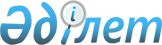 О внесении изменений в решение Алакольского районного маслихата от 30 декабря 2021 года № 19-1 "О бюджетах города Ушарал и сельских округов Алакольского района на 2022-2024 годы"Решение Алакольского районного маслихата области Жетісу от 18 ноября 2022 года № 35-1
      Алакольский районный маслихат РЕШИЛ:
      1. Внести в решение Алакольского районного маслихата "О бюджетах города Ушарал и сельских округов Алакольского района на 2022-2024 годы" от 30 декабря 2021 года № 19-1 следующие изменения:
      пункты 1, 2, 3, 4, 5, 6, 7, 8, 9, 10, 11, 12, 13, 14, 15, 18, 19, 20, 21, 22, 24 указанного решения изложить в новой редакции: 
       "1. Утвердить бюджет города Ушарал на 2022-2024 годы, согласно приложениям 1, 2 и 3 к настоящему решению соответственно, в том числе на 2022 год в следующих объемах:
      1) доходы 213 353 тысяч тенге, в том числе:
      налоговые поступления 146 848 тысяч тенге;
      неналоговые поступления 0 тенге;
      поступления от продажи основного капитала 0 тенге;
      поступления трансфертов 66 505 тысячи тенге, в том числе;
      2) затраты 225 095 тысяч тенге;
      3) чистое бюджетное кредитование 0 тенге, в том числе:
      бюджетные кредиты 0 тенге;
      погашение бюджетных кредитов 0 тенге;
      4) сальдо по операциям с финансовыми активами 0 тенге:
      приобретение финансовых активов 0 тенге;
      поступления от продажи финансовых активов государства 0 тенге;
      5) дефицит (профицит) бюджета (-) 11 742 тысячитенге;
      6) финансирование дефицита (использование профицита) бюджета 11 742 тысячи тенге:
      поступление займов 0 тенге;
      погашение займов 0 тенге;
      используемые остатки бюджетных средств 11 742 тысячи тенге.
      2. Утвердить бюджет Кабанбайского сельского округа на 2022-2024 годы, согласно приложениям 4, 5 и 6 к настоящему решению соответственно, в том числе на 2022 год в следующих объемах:
      1) доходы 80 213 тысяч тенге, в том числе:
      налоговые поступления 61 524 тысячи тенге;
      неналоговые поступления 0 тенге;
      поступления от продажи основного капитала 0 тенге;
      поступления трансфертов 18 689 тысяч тенге, в том числе;
      2) затраты 114 161 тысяча тенге;
      3) чистое бюджетное кредитование 0 тенге, в том числе:
      бюджетные кредиты 0 тенге;
      погашение бюджетных кредитов 0 тенге;
      4) сальдо по операциям с финансовыми активами 0 тенге:
      приобретение финансовых активов 0 тенге;
      поступления от продажи финансовых активов государства 0 тенге;
      5) дефицит (профицит) бюджета (-) 33 948 тысяч тенге;
      6) финансирование дефицита (использование профицита) бюджета 33 948 тысяч тенге:
      поступление займов 0 тенге;
      погашение займов 0 тенге;
      используемые остатки бюджетных средств 33 948 тысяч тенге.
      3. Утвердить бюджет Бескольского сельского округа на 2022-2024 годы, согласно приложениям 7, 8 и 9 к настоящему решению соответственно, в том числе на 2022 год в следующих объемах:
      1) доходы 66 986 тысяч тенге, в том числе:
      налоговые поступления 39 771 тысяча тенге;
      неналоговые поступления 0 тенге;
      поступления от продажи основного капитала 0 тенге;
      поступления трансфертов 27 215 тысяч тенге, в том числе;
      2) затраты 70 100 тысяч тенге;
      3) чистое бюджетное кредитование 0 тенге, в том числе:
      бюджетные кредиты 0 тенге;
      погашение бюджетных кредитов 0 тенге;
      4) сальдо по операциям с финансовыми активами 0 тенге:
      приобретение финансовых активов 0 тенге;
      поступления от продажи финансовых активов государства 0 тенге;
      5) дефицит (профицит) бюджета (-) 3 114 тысяч тенге;
      6) финансирование дефицита (использование профицита) бюджета 3 114 тысяч тенге:
      поступление займов 0 тенге;
      погашение займов 0 тенге;
      используемые остатки бюджетных средств 3 114 тысяч тенге.
      4. Утвердить бюджет Достыкского сельского округа на 2022-2024 годы, согласно приложениям 10, 11 и 12 к настоящему решению соответственно, в том числе на 2022 год в следующих объемах:
      1) доходы 65 292 тысячи тенге, в том числе:
      налоговые поступления 39 275 тысяч тенге;
      неналоговые поступления 0 тенге;
      поступления от продажи основного капитала 0 тенге;
      поступления трансфертов 26 017 тысяч тенге, в том числе;
      2) затраты 66 322 тысячи тенге;
      3) чистое бюджетное кредитование 0 тенге, в том числе:
      бюджетные кредиты 0 тенге;
      погашение бюджетных кредитов 0 тенге;
      4) сальдо по операциям с финансовыми активами 0 тенге:
      приобретение финансовых активов 0 тенге;
      поступления от продажи финансовых активов государства 0 тенге;
      5) дефицит (профицит) бюджета (-) 1 030 тысяч тенге;
      6) финансирование дефицита (использование профицита) бюджета 1 030 тысяч тенге:
      поступление займов 0 тенге;
      погашение займов 0 тенге;
      используемые остатки бюджетных средств 1 030 тысяч тенге.
      5. Утвердить бюджет Ыргайтинского сельского округа на 2022-2024 годы, согласно приложениям 13, 14 и 15 к настоящему решению соответственно, в том числе на 2022 год в следующих объемах:
      1) доходы 174 113 тысяч тенге, в том числе:
      налоговые поступления 16 981 тысяча тенге;
      неналоговые поступления 0 тенге;
      поступления от продажи основного капитала 0 тенге;
      поступления трансфертов 157 132 тысячи тенге, в том числе;
      2) затраты 176 078 тысяч тенге;
      3) чистое бюджетное кредитование 0 тенге, в том числе:
      бюджетные кредиты 0 тенге;
      погашение бюджетных кредитов 0 тенге;
      4) сальдо по операциям с финансовыми активами 0 тенге:
      приобретение финансовых активов 0 тенге;
      поступления от продажи финансовых активов государства 0 тенге;
      5) дефицит (профицит) бюджета (-) 1 965 тысяч тенге;
      6) финансирование дефицита (использование профицита) бюджета 1 965 тысяч тенге:
      поступление займов 0 тенге;
      погашение займов 0 тенге;
      используемые остатки бюджетных средств 1 965 тысяч тенге.
      6. Утвердить бюджет Теректинского сельского округа на 2022-2024 годы, согласно приложениям 16, 17 и 18 к настоящему решению соответственно, в том числе на 2022 год в следующих объемах:
      1) доходы 39 037 тысяч тенге, в том числе:
      налоговые поступления 8 724 тысячи тенге;
      неналоговые поступления 0 тенге;
      поступления от продажи основного капитала 0 тенге;
      поступления трансфертов 30 313 тысяч тенге, в том числе;
      2) затраты 42 308 тысяч тенге;
      3) чистое бюджетное кредитование 0 тенге, в том числе:
      бюджетные кредиты 0 тенге;
      погашение бюджетных кредитов 0 тенге;
      4) сальдо по операциям с финансовыми активами 0 тенге:
      приобретение финансовых активов 0 тенге;
      поступления от продажи финансовых активов государства 0 тенге;
      5) дефицит (профицит) бюджета (-) 3 271 тысяча тенге;
      6) финансирование дефицита (использование профицита) бюджета 3 271 тысяч тенге:
      поступление займов 0 тенге;
      погашение займов 0 тенге;
      используемые остатки бюджетных средств 3 271 тысяч тенге.
      7. Утвердить бюджет Жагатальского сельского округа на 2022-2024 годы, согласно приложениям 19, 20 и 21 к настоящему решению соответственно, в том числе на 2022 год в следующих объемах:
      1) доходы 54 822 тысячи тенге, в том числе:
      налоговые поступления 7 467 тысяч тенге;
      неналоговые поступления 0 тенге;
      поступления от продажи основного капитала 0 тенге;
      поступления трансфертов 47 355 тысяч тенге, в том числе;
      2) затраты 57 423 тысячи тенге;
      3) чистое бюджетное кредитование 0 тенге, в том числе:
      бюджетные кредиты 0 тенге;
      погашение бюджетных кредитов 0 тенге;
      4) сальдо по операциям с финансовыми активами 0 тенге:
      приобретение финансовых активов 0 тенге;
      поступления от продажи финансовых активов государства 0 тенге;
      5) дефицит (профицит) бюджета (-) 2 601 тысяча тенге;
      6) финансирование дефицита (использование профицита) бюджета 2 601 тысяча тенге:
      поступление займов 0 тенге;
      погашение займов 0 тенге;
      используемые остатки бюджетных средств 2 601 тысяча тенге.
      8. Утвердить бюджет Кольбайского сельского округа на 2022-2024 годы, согласно приложениям 22, 23 и 24 к настоящему решению соответственно, в том числе на 2022 год в следующих объемах:
      1) доходы 44 941 тысяча тенге, в том числе:
      налоговые поступления 7 764 тысячи тенге;
      неналоговые поступления 0 тенге;
      поступления от продажи основного капитала 0 тенге;
      поступления трансфертов 37 177 тысяч тенге, в том числе;
      2) затраты 48 142 тысячи тенге;
      3) чистое бюджетное кредитование 0 тенге, в том числе:
      бюджетные кредиты 0 тенге;
      погашение бюджетных кредитов 0 тенге;
      4) сальдо по операциям с финансовыми активами 0 тенге:
      приобретение финансовых активов 0 тенге;
      поступления от продажи финансовых активов государства 0 тенге;
      5) дефицит (профицит) бюджета (-) 3 201 тысяча тенге;
      6) финансирование дефицита (использование профицита) бюджета 3 201 тысяча тенге:
      поступление займов 0 тенге;
      погашение займов 0 тенге;
      используемые остатки бюджетных средств 3 201 тысяча тенге.
      9. Утвердить бюджет Акжарского сельского округа на 2022-2024 годы, согласно приложениям 25, 26 и 27 к настоящему решению соответственно, в том числе на 2022 год в следующих объемах:
      1) доходы 38 557 тысяч тенге, в том числе:
      налоговые поступления 7 540 тысяч тенге;
      неналоговые поступления 0 тенге;
      поступления от продажи основного капитала 0 тенге;
      поступления трансфертов 31 017 тысяч тенге, в том числе;
      2) затраты 40 134 тысячи тенге;
      3) чистое бюджетное кредитование 0 тенге, в том числе:
      бюджетные кредиты 0 тенге;
      погашение бюджетных кредитов 0 тенге;
      4) сальдо по операциям с финансовыми активами 0 тенге:
      приобретение финансовых активов 0 тенге;
      поступления от продажи финансовых активов государства 0 тенге;
      5) дефицит (профицит) бюджета (-) 1 577 тысяч тенге;
      6) финансирование дефицита (использование профицита) бюджета 1 577 тысяч тенге:
      поступление займов 0 тенге;
      погашение займов 0 тенге;
      используемые остатки бюджетных средств 1 577 тысяч тенге.
      10. Утвердить бюджет Жанаминского сельского округа на 2022-2024 годы, согласно приложениям 28, 29 и 30 к настоящему решению соответственно, в том числе на 2022 год в следующих объемах:
      1) доходы 48 652 тысячи тенге, в том числе:
      налоговые поступления 10 505 тысяч тенге;
      неналоговые поступления 0 тенге;
      поступления от продажи основного капитала 0 тенге;
      поступления трансфертов 38 147 тысяч тенге, в том числе;
      2) затраты 57 293 тысячи тенге;
      3) чистое бюджетное кредитование 0 тенге, в том числе:
      бюджетные кредиты 0 тенге;
      погашение бюджетных кредитов 0 тенге;
      4) сальдо по операциям с финансовыми активами 0 тенге:
      приобретение финансовых активов 0 тенге;
      поступления от продажи финансовых активов государства 0 тенге;
      5) дефицит (профицит) бюджета (-) 8 641 тысяча тенге;
      6) финансирование дефицита (использование профицита) бюджета 8 641 тысяча тенге:
      поступление займов 0 тенге;
      погашение займов 0 тенге;
      используемые остатки бюджетных средств 8 641 тысяча тенге.
      11. Утвердить бюджет Жыландинского сельского округа на 2022-2024 годы, согласно приложениям 31, 32 и 33 к настоящему решению соответственно, в том числе на 2022 год в следующих объемах:
      1) доходы 35 071 тысяча тенге, в том числе:
      налоговые поступления 5 516 тысяч тенге;
      неналоговые поступления 0 тенге;
      поступления от продажи основного капитала 0 тенге;
      поступления трансфертов 29 555 тысяч тенге, в том числе;
      2) затраты 36 737 тысяч тенге;
      3) чистое бюджетное кредитование 0 тенге, в том числе:
      бюджетные кредиты 0 тенге;
      погашение бюджетных кредитов 0 тенге;
      4) сальдо по операциям с финансовыми активами 0 тенге:
      приобретение финансовых активов 0 тенге;
      поступления от продажи финансовых активов государства 0 тенге;
      5) дефицит (профицит) бюджета (-) 1 666 тысяч тенге;
      6) финансирование дефицита (использование профицита) бюджета 1 666 тысяч тенге:
      поступление займов 0 тенге;
      погашение займов 0 тенге;
      используемые остатки бюджетных средств 1 666 тысяч тенге.
      12. Утвердить бюджет Екпендинского сельского округа на 2022-2024 годы, согласно приложениям 34, 35 и 36 к настоящему решению соответственно, в том числе на 2022 год в следующих объемах:
      1) доходы 46 766 тысяч тенге, в том числе:
      налоговые поступления 3 958 тысяч тенге;
      неналоговые поступления 0 тенге;
      поступления от продажи основного капитала 0 тенге;
      поступления трансфертов 42 808 тысяч тенге, в том числе;
      2) затраты 47 216 тысяч тенге;
      3) чистое бюджетное кредитование 0 тенге, в том числе:
      бюджетные кредиты 0 тенге;
      погашение бюджетных кредитов 0 тенге;
      4) сальдо по операциям с финансовыми активами 0 тенге:
      приобретение финансовых активов 0 тенге;
      поступления от продажи финансовых активов государства 0 тенге;
      5) дефицит (профицит) бюджета (-) 450 тысяч тенге;
      6) финансирование дефицита (использование профицита) бюджета 450 тысяч тенге:
      поступление займов 0 тенге;
      погашение займов 0 тенге;
      используемые остатки бюджетных средств 450 тысяч тенге.
      13. Утвердить бюджет Токжайлауского сельского округа на 2022-2024 годы, согласно приложениям 37, 38 и 39 к настоящему решению соответственно, в том числе на 2022 год в следующих объемах:
      1) доходы 49 994 тысячи тенге, в том числе:
      налоговые поступления 4 875 тысяч тенге;
      неналоговые поступления 0 тенге;
      поступления от продажи основного капитала 0 тенге;
      поступления трансфертов 45 119 тысяч тенге, в том числе;
      2) затраты 50 793 тысячи тенге;
      3) чистое бюджетное кредитование 0 тенге, в том числе:
      бюджетные кредиты 0 тенге;
      погашение бюджетных кредитов 0 тенге;
      4) сальдо по операциям с финансовыми активами 0 тенге:
      приобретение финансовых активов 0 тенге;
      поступления от продажи финансовых активов государства 0 тенге;
      5) дефицит (профицит) бюджета (-) 799 тысяч тенге;
      6) финансирование дефицита (использование профицита) бюджета 799 тысяч тенге:
      поступление займов 0 тенге;
      погашение займов 0 тенге;
      используемые остатки бюджетных средств 799 тысяч тенге.
      14. Утвердить бюджет Жайпакского сельского округа на 2022-2024 годы, согласно приложениям 40, 41 и 42 к настоящему решению соответственно, в том числе на 2022 год в следующих объемах:
      1) доходы 40 990 тысяч тенге, в том числе:
      налоговые поступления 2 659 тысяч тенге;
      неналоговые поступления 0 тенге;
      поступления от продажи основного капитала 0 тенге;
      поступления трансфертов 38 331 тысяча тенге, в том числе;
      2) затраты 41 788 тысяч тенге;
      3) чистое бюджетное кредитование 0 тенге, в том числе:
      бюджетные кредиты 0 тенге;
      погашение бюджетных кредитов 0 тенге;
      4) сальдо по операциям с финансовыми активами 0 тенге:
      приобретение финансовых активов 0 тенге;
      поступления от продажи финансовых активов государства 0 тенге;
      5) дефицит (профицит) бюджета (-) 798 тысяч тенге;
      6) финансирование дефицита (использование профицита) бюджета 798 тысяч тенге:
      поступление займов 0 тенге;
      погашение займов 0 тенге;
      используемые остатки бюджетных средств 798 тысяч тенге.
      15. Утвердить бюджет Кайнарского сельского округа на 2022-2024 годы, согласно приложениям 43, 44 и 45 к настоящему решению соответственно, в том числе на 2022 год в следующих объемах:
      1) доходы 34 954 тысячи тенге, в том числе:
      налоговые поступления 2 167 тысяч тенге;
      неналоговые поступления 0 тенге;
      поступления от продажи основного капитала 0 тенге;
      поступления трансфертов 32 787 тысяч тенге, в том числе;
      2) затраты 36 175 тысяч тенге;
      3) чистое бюджетное кредитование 0 тенге, в том числе:
      бюджетные кредиты 0 тенге;
      погашение бюджетных кредитов 0 тенге;
      4) сальдо по операциям с финансовыми активами 0 тенге:
      приобретение финансовых активов 0 тенге;
      поступления от продажи финансовых активов государства 0 тенге;
      5) дефицит (профицит) бюджета (-) 1 221 тысяча тенге;
      6) финансирование дефицита (использование профицита) бюджета 1 221 тысяча тенге:
      поступление займов 0 тенге;
      погашение займов 0 тенге;
      используемые остатки бюджетных средств 1 221 тысяча тенге.
      18. Утвердить бюджет Камыскалинского сельского округа на 2022-2024 годы, согласно приложениям 52, 53 и 54 к настоящему решению соответственно, в том числе на 2022 год в следующих объемах:
      1) доходы 43 999 тысяча тенге, в том числе:
      налоговые поступления 4 303 тысячи тенге;
      неналоговые поступления 0 тенге;
      поступления от продажи основного капитала 0 тенге;
      поступления трансфертов 39 696 тысяч тенге, в том числе;
      2) затраты 44 503 тысяч тенге;
      3) чистое бюджетное кредитование 0 тенге, в том числе:
      бюджетные кредиты 0 тенге;
      погашение бюджетных кредитов 0 тенге;
      4) сальдо по операциям с финансовыми активами 0 тенге:
      приобретение финансовых активов 0 тенге;
      поступления от продажи финансовых активов государства 0 тенге;
      5) дефицит (профицит) бюджета (-) 504 тысячи тенге;
      6) финансирование дефицита (использование профицита) бюджета 504 тысячи тенге:
      поступление займов 0 тенге;
      погашение займов 0 тенге;
      используемые остатки бюджетных средств 504 тысячи тенге.
      19. Утвердить бюджет Архарлинского сельского округа на 2022-2024 годы, согласно приложениям 55, 56 и 57 к настоящему решению соответственно, в том числе на 2022 год в следующих объемах:
      1) доходы 35 714 тысяч тенге, в том числе:
      налоговые поступления 1 901 тысяча тенге;
      неналоговые поступления 0 тенге;
      поступления от продажи основного капитала 0 тенге;
      поступления трансфертов 33 813 тысяч тенге, в том числе;
      2) затраты 36 275 тысяч тенге;
      3) чистое бюджетное кредитование 0 тенге, в том числе:
      бюджетные кредиты 0 тенге;
      погашение бюджетных кредитов 0 тенге;
      4) сальдо по операциям с финансовыми активами 0 тенге:
      приобретение финансовых активов 0 тенге;
      поступления от продажи финансовых активов государства 0 тенге;
      5) дефицит (профицит) бюджета (-) 561 тысяча тенге;
      6) финансирование дефицита (использование профицита) бюджета 561 тысяча тенге:
      поступление займов 0 тенге;
      погашение займов 0 тенге;
      используемые остатки бюджетных средств 561 тысяч тенге.
      20. Утвердить бюджет Кызылащинского сельского округа на 2022-2024 годы, согласно приложениям 58, 59 и 60 к настоящему решению соответственно, в том числе на 2022 год в следующих объемах:
      1) доходы 40 951 тысяч тенге, в том числе:
      налоговые поступления 3 642 тысячи тенге;
      неналоговые поступления 0 тенге;
      поступления от продажи основного капитала 0 тенге;
      поступления трансфертов 37 309 тысячи тенге, в том числе;
      2) затраты 42 259 тысячи тенге;
      3) чистое бюджетное кредитование 0 тенге, в том числе:
      бюджетные кредиты 0 тенге;
      погашение бюджетных кредитов 0 тенге;
      4) сальдо по операциям с финансовыми активами 0 тенге:
      приобретение финансовых активов 0 тенге;
      поступления от продажи финансовых активов государства 0 тенге;
      5) дефицит (профицит) бюджета (-) 1 308 тысяч тенге;
      6) финансирование дефицита (использование профицита) бюджета 1 308 тысяч тенге:
      поступление займов 0 тенге;
      погашение займов 0 тенге;
      используемые остатки бюджетных средств 1 308 тысяч тенге.
      21. Утвердить бюджет Енбекшинского сельского округа на 2022-2024 годы, согласно приложениям 61, 62 и 63 к настоящему решению соответственно, в том числе на 2022 год в следующих объемах:
      1) доходы 38 584 тысячи тенге, в том числе:
      налоговые поступления 2 364 тысячи тенге;
      неналоговые поступления 0 тенге;
      поступления от продажи основного капитала 0 тенге;
      поступления трансфертов 36 220 тысяч тенге, в том числе;
      2) затраты 38 876 тысяч тенге;
      3) чистое бюджетное кредитование 0 тенге, в том числе:
      бюджетные кредиты 0 тенге;
      погашение бюджетных кредитов 0 тенге;
      4) сальдо по операциям с финансовыми активами 0 тенге:
      приобретение финансовых активов 0 тенге;
      поступления от продажи финансовых активов государства 0 тенге;
      5) дефицит (профицит) бюджета (-) 292 тысячи тенге;
      6) финансирование дефицита (использование профицита) бюджета 292 тысячи тенге:
      поступление займов 0 тенге;
      погашение займов 0 тенге;
      используемые остатки бюджетных средств 292 тысячи тенге.
      22. Утвердить бюджет Ушбулакского сельского округа на 2022-2024 годы, согласно приложениям 64, 65 и 66 к настоящему решению соответственно, в том числе на 2022 год в следующих объемах:
      1) доходы 38 856 тысяч тенге, в том числе:
      налоговые поступления 2 597 тысяч тенге;
      неналоговые поступления 0 тенге;
      поступления от продажи основного капитала 0 тенге;
      поступления трансфертов 36 259 тысяч тенге, в том числе;
      2) затраты 38 868 тысяч тенге;
      3) чистое бюджетное кредитование 0 тенге, в том числе:
      бюджетные кредиты 0 тенге;
      погашение бюджетных кредитов 0 тенге;
      4) сальдо по операциям с финансовыми активами 0 тенге:
      приобретение финансовых активов 0 тенге;
      поступления от продажи финансовых активов государства 0 тенге;
      5) дефицит (профицит) бюджета (-) 12 тысяч тенге;
      6) финансирование дефицита (использование профицита) бюджета 12 тысяч тенге:
      поступление займов 0 тенге;
      погашение займов 0 тенге;
      используемые остатки бюджетных средств 12 тысяч тенге.
      24. Утвердить бюджет Лепсинского сельского округа на 2022-2024 годы, согласно приложениям 70, 71 и 72 к настоящему решению соответственно, в том числе на 2022 год в следующих объемах:
      1) доходы 43 876 тысяч тенге, в том числе:
      налоговые поступления 3 869 тысяч тенге;
      неналоговые поступления 0 тенге;
      поступления от продажи основного капитала 0 тенге;
      поступления трансфертов 40 007 тысяч тенге, в том числе;
      2) затраты 45 403 тысячи тенге;
      3) чистое бюджетное кредитование 0 тенге, в том числе:
      бюджетные кредиты 0 тенге;
      погашение бюджетных кредитов 0 тенге;
      4) сальдо по операциям с финансовыми активами 0 тенге:
      приобретение финансовых активов 0 тенге;
      поступления от продажи финансовых активов государства 0 тенге;
      5) дефицит (профицит) бюджета (-) 1 527 тысяч тенге;
      6) финансирование дефицита (использование профицита) бюджета 1 527 тысяч тенге:
      поступление займов 0 тенге;
      погашение займов 0 тенге;
      используемые остатки бюджетных средств 1 527 тысяч тенге. ";
      2. Приложения 1, 4, 7, 10, 13, 16, 19, 22, 25, 28, 31, 34, 37, 40, 43, 52, 55, 58, 61, 64, 70 к указанному решению изложить в новой редакции согласно приложениям 1, 2, 3, 4, 5, 6, 7, 8, 9, 10, 11, 12, 13, 14, 15, 16, 17, 18, 19, 20, 21 к настоящему решению соответственно.
      3. Настоящее решение вводится действие с 1 января 2022 года. Бюджет города Ушарал на 2022 год Бюджет Кабанбайского сельского округа на 2022 год Бюджет Бескольского сельского округа на 2022 год Бюджет Достыкского сельского округа на 2022 год Бюджет Ыргайтинского сельского округа на 2022 год Бюджет Теректинского сельского округа на 2022 год Бюджет Жагаталского сельского округа на 2022 год Бюджет Кольбайского сельского округа на 2022 год Бюджет Акжарского сельского округа на 2022 год Бюджет Жанаминского сельского округа на 2022 год Бюджет Жыландинского сельского округа на 2022 год Бюджет Екпендинского сельского округа на 2022 год Бюджет Токжайлауского сельского округа на 2022 год Бюджет Жайпакского сельского округа на 2022 год Бюджет Кайнарского сельского округа на 2022 год Бюджет Камыскалинского сельского округа на 2022 год Бюджет Архарлинского сельского округа на 2022 год Бюджет Кызылащинского сельского округа на 2022 год Бюджет Енбекшинского сельского округа на 2022 год Бюджет Ушбулакского сельского округа на 2022 год Бюджет Лепсинского сельского округа на 2022 год
					© 2012. РГП на ПХВ «Институт законодательства и правовой информации Республики Казахстан» Министерства юстиции Республики Казахстан
				
      Секретарь Алакольского районного маслихата: 

С. Р. Жабжанов
Приложение 1 к решению Алакольского районного маслихата от "18" ноября 2022 года № 35-1Приложение 1 к решению Алакольского районного маслихата от "30" декабря 2021 года № 19-1
Категория
Категория
Категория
Категория
Сумма (тыс. тенге)
Класс
Класс
Класс
Сумма (тыс. тенге)
Подкласс
Подкласс
Сумма (тыс. тенге)
 Наименование
Сумма (тыс. тенге)
І. Доходы
213 353
1
Налоговые поступления
146 848
01
Подоходный налог 
51 108
2
Индивидуальный подоходный налог
51 108
04
Hалоги на собственность
94 240
1
Налог на имущество 
1 617
3
Земельный налог
4 630
4
Hалог на транспортные средства
87 993
05
Внутренние налоги на товары, работы и услуги
1 500
4
Плата за размещение наружной (визуальной) рекламы на объектах стационарного размещения рекламы в полосе отвода автомобильных дорог общего пользования республиканского, областного и районного значения, проходящих через территории городов районного значения, сел, поселков, сельских округов и на открытом пространстве за пределами помещений в городе районного значения, селе, поселке
1 500
4
Поступления трансфертов 
66 505
02
Трансферты из вышестоящих органов государственного управления
66 505
3
Трансферты из районного (города областного значения) бюджета
66 505
Функциональная группа
Функциональная группа
Функциональная группа
Функциональная группа
Функциональная группа
Сумма (тыс. тенге)
Функциональная подгруппа
Функциональная подгруппа
Функциональная подгруппа
Функциональная подгруппа
Сумма (тыс. тенге)
Администратор бюджетных программ
Администратор бюджетных программ
Администратор бюджетных программ
Сумма (тыс. тенге)
Программа
Программа
Сумма (тыс. тенге)
Наименование
Сумма (тыс. тенге)
ІІ. Затраты
225 095
01
Государственные услуги общего характера
54 403
1
Представительные, исполнительные и другие органы, выполняющие общие функции государственного управления
54 403
124
Аппарат акима города районного значения, села, поселка, сельского округа
54 403
001
Услуги по обеспечению деятельности акима города районного значения, села, поселка, сельского округа
54 203
022
Капитальные расходы государственного органа
200
07
Жилищно-коммунальное хозяйство
158 103
3
Благоустройство населенных пунктах
158 103
124
Аппарат акима города районного значения, села, поселка, сельского округа
158 103
008
Освешение улиц в населенных пунктов
38 280
009
Обеспечение санитарии населенных пунктов
7 639
010
Содержание мест захоронений и погребение безродных
2 383
011
Благоустройство и озеленение населенных пунктов
109 801
12
Транспорт и коммуникации
12 589
1
Автомобильный транспорт
12 589
124
Аппарат акима города районного значения, села, поселка, сельского округа
12 589
013
Обеспечение функционирования автомобильных дорог в городах районного значения, селах, поселках, сельских округах
12 589
Категория
Категория
Категория
Категория
Сумма (тыс.тенге)
Класс
Класс
Класс
Сумма (тыс.тенге)
Подкласс
Подкласс
Сумма (тыс.тенге)
Наименование
Сумма (тыс.тенге)
Погашение бюджетных кредитов
0
Категория 
Категория 
Категория 
Категория 
Категория 
Сумма
(тыс.тенге)
Класс
Класс
Класс
Класс
Сумма
(тыс.тенге)
Подкласс
Подкласс
Подкласс
Сумма
(тыс.тенге)
Специфика
Специфика
Сумма
(тыс.тенге)
Наименование
Сумма
(тыс.тенге)
Поступления от продажи финансовых активов государства
0
Категория
Категория
Категория
Категория
Сумма
(тыс.тенге)
Класс
Класс
Класс
Сумма
(тыс.тенге)
Подкласс
Подкласс
Сумма
(тыс.тенге)
Наименование
Сумма
(тыс.тенге)
V. Дефицит (профицит) бюджета
11 742
VI. Финансирование дефицита (использование профицита) бюджета
11 742
8
Используемые остатки бюджетных средств
11 742
01
Остатки бюджетных средств
11 742
1
Свободные остатки бюджетных средств
11 742
Функциональная группа
Функциональная группа
Функциональная группа
Функциональная группа
Функциональная группа
Сумма
(тыс. тенге)
Функциональная подгруппа
Функциональная подгруппа
Функциональная подгруппа
Функциональная подгруппа
Сумма
(тыс. тенге)
Администратор бюджетных программ
Администратор бюджетных программ
Администратор бюджетных программ
Сумма
(тыс. тенге)
Программа
Программа
Сумма
(тыс. тенге)
Наименование
Сумма
(тыс. тенге)
Погашение займов
0Приложение 2 к решению Алакольского районного маслихата от "18" ноября 2022 года № 35-1Приложение 4 к решению Алакольского районного маслихата от "30" декабря 2021 года № 19-1
Категория
Категория
Категория
Категория
Сумма (тыс. тенге)
Класс
Класс
Класс
Сумма (тыс. тенге)
Подкласс
Подкласс
Сумма (тыс. тенге)
 Наименование
Сумма (тыс. тенге)
І. Доходы
80 213
1
Налоговые поступления
61 524
01
Подоходный налог 
2 837
2
Индивидуальный подоходный налог
2 837
04
Hалоги на собственность
58 602
1
Налог на имущество 
562
3
Земельный налог
438
4
Hалог на транспортные средства
57 602
05
Внутренние налоги на товары, работы и услуги
85
4
Плата за размещение наружной (визуальной) рекламы на объектах стационарного размещения рекламы в полосе отвода автомобильных дорог общего пользования республиканского, областного и районного значения, проходящих через территории городов районного значения, сел, поселков, сельских округов и на открытом пространстве за пределами помещений в городе районного значения, селе, поселке
85
4
Поступления трансфертов 
18 689
02
Трансферты из вышестоящих органов государственного управления
18 689
3
Трансферты из районного (города областного значения) бюджета
18 689
Функциональная группа
Функциональная группа
Функциональная группа
Функциональная группа
Функциональная группа
Сумма (тыс. тенге)
Функциональная подгруппа
Функциональная подгруппа
Функциональная подгруппа
Функциональная подгруппа
Сумма (тыс. тенге)
Администратор бюджетных программ
Администратор бюджетных программ
Администратор бюджетных программ
Сумма (тыс. тенге)
Программа
Программа
Сумма (тыс. тенге)
Наименование
Сумма (тыс. тенге)
ІІ. Затраты
114 161
01
Государственные услуги общего характера
58 815
1
Представительные, исполнительные и другие органы, выполняющие общие функции государственного управления
58 815
124
Аппарат акима города районного значения, села, поселка, сельского округа
58 815
001
Услуги по обеспечению деятельности акима города районного значения, села, поселка, сельского округа
52 815
022
Капитальные расходы государственного органа
6 000
07
Жилищно-коммунальное хозяйство
53 106
3
Благоустройство населенных пунктов
53 106
124
Аппарат акима города районного значения, села, поселка, сельского округа
53 106
008
Освешение улиц в населенных пунктах
47 715
009
Обеспечение санитарии населенных пунктов
1 099
011
Благоустройство и озеленение населенных пунктов
4 292
12
Транспорт и коммуникации
2 240
1
Автомобильный транспорт
2 240
124
Аппарат акима города районного значения, села, поселка, сельского округа
2 240
013
Обеспечение функционирования автомобильных дорог в городах районного значения, селах, поселках, сельских округах
2 240
Категория
Категория
Категория
Категория
 Сумма (тыс.тенге)
Класс
Класс
Класс
 Сумма (тыс.тенге)
Подкласс
Подкласс
 Сумма (тыс.тенге)
Наименование
 Сумма (тыс.тенге)
Погашение бюджетных кредитов
0
Категория 
Категория 
Категория 
Категория 
Категория 
Сумма
(тыс.тенге)
Класс
Класс
Класс
Класс
Сумма
(тыс.тенге)
Подкласс
Подкласс
Подкласс
Сумма
(тыс.тенге)
Специфика
Специфика
Сумма
(тыс.тенге)
Наименование
Сумма
(тыс.тенге)
Поступления от продажи финансовых активов государства
0
Категория
Категория
Категория
Категория
Сумма
(тыс.тенге)
Класс
Класс
Класс
Сумма
(тыс.тенге)
Подкласс
Подкласс
Сумма
(тыс.тенге)
Наименование
Сумма
(тыс.тенге)
V. Дефицит (профицит) бюджета
33 948
VI. Финансирование дефицита (использование профицита) бюджета
33 948
8
Используемые остатки бюджетных средств
33 948
01
Остатки бюджетных средств
33 948
1
Свободные остатки бюджетных средств
33 948
Функциональная группа
Функциональная группа
Функциональная группа
Функциональная группа
Функциональная группа
Сумма
(тыс. тенге)
Функциональная подгруппа
Функциональная подгруппа
Функциональная подгруппа
Функциональная подгруппа
Сумма
(тыс. тенге)
Администратор бюджетных программ
Администратор бюджетных программ
Администратор бюджетных программ
Сумма
(тыс. тенге)
Программа
Программа
Сумма
(тыс. тенге)
Наименование
Сумма
(тыс. тенге)
Погашение займов
0Приложение 3 к решению Алакольского районного маслихата от "18" ноября 2022 года № 35-1Приложение 7 к решению Алакольского районного маслихата от "30" декабря 2021 года № 19-1
Категория
Категория
Категория
Категория
Сумма (тыс. тенге)
Класс
Класс
Класс
Сумма (тыс. тенге)
Подкласс
Подкласс
Сумма (тыс. тенге)
 Наименование
Сумма (тыс. тенге)
І. Доходы
66 986
1
Налоговые поступления
39 771
01
Подоходный налог 
2 125
2
Индивидуальный подоходный налог
2 125
04
Hалоги на собственность
37 606
1
Налог на имущество 
605
3
Земельный налог
3 460
4
Hалог на транспортные средства
33 541
05
Внутренние налоги на товары, работы и услуги
40
4
Плата за размещение наружной (визуальной) рекламы на объектах стационарного размещения рекламы в полосе отвода автомобильных дорог общего пользования республиканского, областного и районного значения, проходящих через территории городов районного значения, сел, поселков, сельских округов и на открытом пространстве за пределами помещений в городе районного значения, селе, поселке
40
4
Поступления трансфертов 
27 215
02
Трансферты из вышестоящих органов государственного управления
27 215
3
Трансферты из районного (города областного значения) бюджета
27 215
Функциональная группа
Функциональная группа
Функциональная группа
Функциональная группа
Функциональная группа
Сумма (тыс. тенге)
Функциональная подгруппа
Функциональная подгруппа
Функциональная подгруппа
Функциональная подгруппа
Сумма (тыс. тенге)
Администратор бюджетных программ
Администратор бюджетных программ
Администратор бюджетных программ
Сумма (тыс. тенге)
Программа
Программа
Сумма (тыс. тенге)
Наименование
Сумма (тыс. тенге)
ІІ. Затраты
70 100
01
Государственные услуги общего характера
52 270
1
Представительные, исполнительные и другие органы, выполняющие общие функции государственного управления
52 270
124
Аппарат акима города районного значения, села, поселка, сельского округа
52 270
001
Услуги по обеспечению деятельности акима города районного значения, села, поселка, сельского округа
44 570
022
Капитальные расходы государственного органа
7 700
07
Жилищно-коммунальное хозяйство
16 240
3
Благоустройство населенных пунктов
16 240
124
Аппарат акима города районного значения, села, поселка, сельского округа
16 240
008
Освешение улиц в населенных пунктах
3 409
009
Обеспечение санитарии населенных пунктов
1 050
011
Благоустройство и озеленение населенных пунктов
11 781
12
Транспорт и коммуникации
1 590
1
Автомобильный транспорт
1 590
124
Аппарат акима города районного значения, села, поселка, сельского округа
1 590
013
Обеспечение функционирования автомобильных дорог в городах районного значения, селах, поселках, сельских округах
1 590
Категория
Категория
Категория
Категория
 Сумма (тыс.тенге)
Класс
Класс
Класс
 Сумма (тыс.тенге)
Подкласс
Подкласс
 Сумма (тыс.тенге)
Наименование
 Сумма (тыс.тенге)
Погашение бюджетных кредитов
0
Категория 
Категория 
Категория 
Категория 
Категория 
Сумма
(тыс.тенге)
Класс
Класс
Класс
Класс
Сумма
(тыс.тенге)
Подкласс
Подкласс
Подкласс
Сумма
(тыс.тенге)
Специфика
Специфика
Сумма
(тыс.тенге)
Наименование
Сумма
(тыс.тенге)
Поступления от продажи финансовых активов государства
0
Категория
Категория
Категория
Категория
Сумма
(тыс.тенге)
Класс
Класс
Класс
Сумма
(тыс.тенге)
Подкласс
Подкласс
Сумма
(тыс.тенге)
Наименование
Сумма
(тыс.тенге)
V. Дефицит (профицит) бюджета
3 114
VI. Финансирование дефицита (использование профицита) бюджета
3 114
8
Используемые остатки бюджетных средств
3 114
01
Остатки бюджетных средств
3 114
1
Свободные остатки бюджетных средств
3 114
Функциональная группа
Функциональная группа
Функциональная группа
Функциональная группа
Функциональная группа
Сумма
(тыс.тенге)
Функциональная подгруппа
Функциональная подгруппа
Функциональная подгруппа
Функциональная подгруппа
Сумма
(тыс.тенге)
Администратор бюджетных программ
Администратор бюджетных программ
Администратор бюджетных программ
Сумма
(тыс.тенге)
Программа
Программа
Сумма
(тыс.тенге)
Наименование
Сумма
(тыс.тенге)
Погашение займов
0Приложение 4 к решению Алакольского районного маслихата от "18" ноября 2022 года № 35-1Приложение 10 к решению Алакольского районного маслихата от "30" декабря 2021 года № 19-1
Категория
Категория
Категория
Категория
Сумма (тыс. тенге)
Класс
Класс
Класс
Сумма (тыс. тенге)
Подкласс 
Подкласс 
Сумма (тыс. тенге)
Наименование
Сумма (тыс. тенге)
І. Доходы
65 292
1
Налоговые поступления
39 275
01
Подоходный налог 
5 188
2
Индивидуальный подоходный налог
5 188
04
Hалоги на собственность
34 037
1
Налог на имущество 
428
3
Земельный налог
4 768
4
Hалог на транспортные средства
28 841
05
Внутренние налоги на товары, работы и услуги
50
4
Плата за размещение наружной (визуальной) рекламы на объектах стационарного размещения рекламы в полосе отвода автомобильных дорог общего пользования республиканского, областного и районного значения, проходящих через территории городов районного значения, сел, поселков, сельских округов и на открытом пространстве за пределами помещений в городе районного значения, селе, поселке
50
4
Поступления трансфертов 
26 017
02
Трансферты из вышестоящих органов государственного управления
26 017
3
Трансферты из районного (города областного значения) бюджета
26 017
Функциональная группа
Функциональная группа
Функциональная группа
Функциональная группа
Функциональная группа
Сумма (тыс. тенге)
Функциональная подгруппа
Функциональная подгруппа
Функциональная подгруппа
Функциональная подгруппа
Сумма (тыс. тенге)
Администратор бюджетных программ
Администратор бюджетных программ
Администратор бюджетных программ
Сумма (тыс. тенге)
Программа
Программа
Сумма (тыс. тенге)
Наименование
Сумма (тыс. тенге)
ІІ. Затраты
66 322
01
Государственные услуги общего характера
56 980
1
Представительные, исполнительные и другие органы, выполняющие общие функции государственного управления
56 980
124
Аппарат акима города районного значения, села, поселка, сельского округа
56 980
001
Услуги по обеспечению деятельности акима города районного значения, села, поселка, сельского округа
48 745
022
Капитальные расходы государственного органа
8 235
07
Жилищно-коммунальное хозяйство
8 932
3
Благоустройство населенных пунктов
8 932
124
Аппарат акима города районного значения, села, поселка, сельского округа
8 932
008
Освешение улиц в населенных пунктах
2 159
009
Обеспечение санитарии населенных пунктов
869
011
Благоустройство и озеленение населенных пунктов
5 904
12
Транспорт и коммуникации
410
1
Автомобильный транспорт
410
124
Аппарат акима города районного значения, села, поселка, сельского округа
410
013
Обеспечение функционирования автомобильных дорог в городах районного значения, селах, поселках, сельских округах
410 
Категория
Категория
Категория
Категория
 Сумма (тыс.тенге)
Класс
Класс
Класс
 Сумма (тыс.тенге)
Подкласс
Подкласс
 Сумма (тыс.тенге)
Наименование
 Сумма (тыс.тенге)
Погашение бюджетных кредитов
0
Категория 
Категория 
Категория 
Категория 
Категория 
Сумма
(тыс.тенге)
Класс
Класс
Класс
Класс
Сумма
(тыс.тенге)
Подкласс
Подкласс
Подкласс
Сумма
(тыс.тенге)
Специфика
Специфика
Сумма
(тыс.тенге)
Наименование
Сумма
(тыс.тенге)
Поступления от продажи финансовых активов государства
0
Категория
Категория
Категория
Категория
Сумма
(тыс.тенге)
Класс
Класс
Класс
Сумма
(тыс.тенге)
Подкласс
Подкласс
Сумма
(тыс.тенге)
Наименование
Сумма
(тыс.тенге)
V. Дефицит (профицит) бюджета
1 030
VI. Финансирование дефицита (использование профицита) бюджета
1 030
8
Используемые остатки бюджетных средств
1 030
01
Остатки бюджетных средств
1 030
1
Свободные остатки бюджетных средств
1 030
Функциональная группа
Функциональная группа
Функциональная группа
Функциональная группа
Функциональная группа
Сумма
(тыс.тенге)
Функциональная подгруппа
Функциональная подгруппа
Функциональная подгруппа
Функциональная подгруппа
Сумма
(тыс.тенге)
Администратор бюджетных программ
Администратор бюджетных программ
Администратор бюджетных программ
Сумма
(тыс.тенге)
Программа
Программа
Сумма
(тыс.тенге)
Наименование
Сумма
(тыс.тенге)
Погашение займов
0Приложение 5 к решению Алакольского районного маслихата от "18" ноября 2022 года № 35-1Приложение 13 к решению Алакольского районного маслихата от "30" декабря 2021 года № 19-1
Категория
Категория
Категория
Категория
Сумма
(тыс.тенге)
Класс
Класс
Класс
Сумма
(тыс.тенге)
Подкласс 
Подкласс 
Сумма
(тыс.тенге)
Наименование
Сумма
(тыс.тенге)
І. Доходы
174 113
1
Налоговые поступления
16 981
01
Подоходный налог 
3 000
2
Индивидуальный подоходный налог
3 000
04
Hалоги на собственность
13 731
1
Налог на имущество 
1 285
3
Земельный налог
2 530
4
Hалог на транспортные средства
9 916
05
Внутренние налоги на товары, работы и услуги
250
4
Плата за размещение наружной (визуальной) рекламы на объектах стационарного размещения рекламы в полосе отвода автомобильных дорог общего пользования республиканского, областного и районного значения, проходящих через территории городов районного значения, сел, поселков, сельских округов и на открытом пространстве за пределами помещений в городе районного значения, селе, поселке
250
4
Поступления трансфертов 
157 132
02
Трансферты из вышестоящих органов государственного управления
157 132
3
Трансферты из районного (города областного значения) бюджета
157 132
Функциональная группа
Функциональная группа
Функциональная группа
Функциональная группа
Функциональная группа
Сумма
(тыс.тенге)
Функциональная подгруппа
Функциональная подгруппа
Функциональная подгруппа
Функциональная подгруппа
Сумма
(тыс.тенге)
Администратор бюджетных программ
Администратор бюджетных программ
Администратор бюджетных программ
Сумма
(тыс.тенге)
Программа
Программа
Сумма
(тыс.тенге)
Наименование
Сумма
(тыс.тенге)
ІІ. Затраты
176 078
01
Государственные услуги общего характера
52 922
1
Представительные, исполнительные и другие органы, выполняющие общие функции государственного управления
52 922
124
Аппарат акима города районного значения, села, поселка, сельского округа
52 922
001
Услуги по обеспечению деятельности акима города районного значения, села, поселка, сельского округа
45 932
022
Капитальные расходы государственного органа
6 990
07
Жилищно-коммунальное хозяйство
122 556
2
Коммунальное хозяйство
10 000
124
Аппарат акима города районного значения, села, поселка, сельского округа
10 000
014
Организация водоснабжения населенных пунктов
10 000
3
Благоустройство населенных пунктов
112 556
124
Аппарат акима города районного значения, села, поселка, сельского округа
112 556
008
Освешение улиц в населенных пунктах
11 384
009
Обеспечение санитарии населенных пунктов
28 378
011
Благоустройство и озеленение населенных пунктов
72 794
12
Транспорт и коммуникации
600
1
Автомобильный транспорт
600
124
Аппарат акима города районного значения, села, поселка, сельского округа
600
013
Обеспечение функционирования автомобильных дорог в городах районного значения, селах, поселках, сельских округах
600
Категория
Категория
Категория
Категория
Сумма (тыс.тенге)
Класс
Класс
Класс
Сумма (тыс.тенге)
Подкласс
Подкласс
Сумма (тыс.тенге)
Наименование
Сумма (тыс.тенге)
Погашение бюджетных кредитов 
0
Категория 
Категория 
Категория 
Категория 
Категория 
Сумма
(тыс.тенге)
Класс
Класс
Класс
Класс
Сумма
(тыс.тенге)
Подкласс
Подкласс
Подкласс
Сумма
(тыс.тенге)
Специфика
Специфика
Сумма
(тыс.тенге)
Наименование
Сумма
(тыс.тенге)
Поступления от продажи финансовых активов государства
0
Категория
Категория
Категория
Категория
Сумма
(тыс.тенге)
Класс
Класс
Класс
Сумма
(тыс.тенге)
Подкласс
Подкласс
Сумма
(тыс.тенге)
Наименование
Сумма
(тыс.тенге)
V. Дефицит (профицит) бюджета
1 965
VI. Финансирование дефицита (использование профицита) бюджета
1 965
8
Используемые остатки бюджетных средств
1 965
01
Остатки бюджетных средств
1 965
1
Свободные остатки бюджетных средств
1 965
Функциональная группа
Функциональная группа
Функциональная группа
Функциональная группа
Функциональная группа
Сумма
(тыс.тенге)
Функциональная подгруппа
Функциональная подгруппа
Функциональная подгруппа
Функциональная подгруппа
Сумма
(тыс.тенге)
Администратор бюджетных программ
Администратор бюджетных программ
Администратор бюджетных программ
Сумма
(тыс.тенге)
Программа
Программа
Сумма
(тыс.тенге)
Наименование
Сумма
(тыс.тенге)
Погашение займов
0Приложение 6 к решению Алакольского районного маслихата от "18" ноября 2022 года № 35-1Приложение 16 к решению Алакольского районного маслихата от "30" декабря 2021 года № 19-1
Категория
Категория
Категория
Категория
Сумма
(тыс.тенге)
Класс
Класс
Класс
Сумма
(тыс.тенге)
Подкласс
Подкласс
Сумма
(тыс.тенге)
 Наименование
Сумма
(тыс.тенге)
І. Доходы
39 037
1
Налоговые поступления
8 724
01
Подоходный налог 
2 454
2
Индивидуальный подоходный налог
2 454
04
Hалоги на собственность
6260
1
Налог на имущество 
45
3
Земельный налог
15
4
Hалог на транспортные средства
6 200
05
Внутренние налоги на товары, работы и услуги
10
4
Плата за размещение наружной (визуальной) рекламы на объектах стационарного размещения рекламы в полосе отвода автомобильных дорог общего пользования республиканского, областного и районного значения, проходящих через территории городов районного значения, сел, поселков, сельских округов и на открытом пространстве за пределами помещений в городе районного значения, селе, поселке
10
4
Поступления трансфертов 
30 313
02
Трансферты из вышестоящих органов государственного управления
30 313
3
Трансферты из районного (города областного значения) бюджета
30 313
Функциональная группа
Функциональная группа
Функциональная группа
Функциональная группа
Функциональная группа
Сумма
(тыс.тенге)
Функциональная подгруппа
Функциональная подгруппа
Функциональная подгруппа
Функциональная подгруппа
Сумма
(тыс.тенге)
Администратор бюджетных программ
Администратор бюджетных программ
Администратор бюджетных программ
Сумма
(тыс.тенге)
Программа
Программа
Сумма
(тыс.тенге)
Наименование
Сумма
(тыс.тенге)
ІІ. Затраты
42 308
01
Государственные услуги общего характера
35 184
1
Представительные, исполнительные и другие органы, выполняющие общие функции государственного управления
35 184
124
Аппарат акима города районного значения, села, поселка, сельского округа
35 184
001
Услуги по обеспечению деятельности акима города районного значения, села, поселка, сельского округа
35 018
022
Капитальные расходы государственного органа
166
07
Жилищно-коммунальное хозяйство
6 694
3
Благоустройство населенных пунктов
6 694
124
Аппарат акима города районного значения, села, поселка, сельского округа
6 694
008
Освешение улиц в населенных пунктах
2 836
009
Обеспечение санитарии населенных пунктов
350
011
Благоустройство и озеленение населенных пунктов
3 508
12
Транспорт и коммуникации
430
1
Автомобильный транспорт
430
124
Аппарат акима города районного значения, села, поселка, сельского округа
430
013
Обеспечение функционирования автомобильных дорог в городах районного значения, селах, поселках, сельских округах
430
Категория
Категория
Категория
Категория
 Сумма (тыс.тенге)
Класс
Класс
Класс
 Сумма (тыс.тенге)
Подкласс
Подкласс
 Сумма (тыс.тенге)
Наименование
 Сумма (тыс.тенге)
Погашение бюджетных кредитов
0
Категория 
Категория 
Категория 
Категория 
Категория 
Сумма
(тыс.тенге)
Класс
Класс
Класс
Класс
Сумма
(тыс.тенге)
Подкласс
Подкласс
Подкласс
Сумма
(тыс.тенге)
Специфика
Специфика
Сумма
(тыс.тенге)
Наименование
Сумма
(тыс.тенге)
Поступления от продажи финансовых активов государства
0
Категория
Категория
Категория
Категория
Сумма
(тыс.тенге)
Класс
Класс
Класс
Сумма
(тыс.тенге)
Подкласс
Подкласс
Сумма
(тыс.тенге)
Наименование
Сумма
(тыс.тенге)
V. Дефицит (профицит) бюджета
3 271
VI. Финансирование дефицита (использование профицита) бюджета
3 271
8
Используемые остатки бюджетных средств
3 271
01
Остатки бюджетных средств
3 271
1
Свободные остатки бюджетных средств
3 271
Функциональная группа
Функциональная группа
Функциональная группа
Функциональная группа
Функциональная группа
Сумма
(тыс.тенге)
Функциональная подгруппа
Функциональная подгруппа
Функциональная подгруппа
Функциональная подгруппа
Сумма
(тыс.тенге)
Администратор бюджетных программ
Администратор бюджетных программ
Администратор бюджетных программ
Сумма
(тыс.тенге)
Программа
Программа
Сумма
(тыс.тенге)
Наименование
Сумма
(тыс.тенге)
Погашение займов
0Приложение 7 к решению Алакольского районного маслихата от "18" ноября 2022 года № 35-1Приложение 19 к решению Алакольского районного маслихата от "30" декабря 2021 года № 19-1
Категория
Категория
Категория
Категория
Сумма
(тыс.тенге)
Класс
Класс
Класс
Сумма
(тыс.тенге)
Подкласс
Подкласс
Сумма
(тыс.тенге)
 Наименование
Сумма
(тыс.тенге)
І. Доходы
54 822
1
Налоговые поступления
7 467
01
Подоходный налог 
104
2
Индивидуальный подоходный налог
104
04
Hалоги на собственность
7 363
1
Налог на имущество 
170
3
Земельный налог
83
4
Hалог на транспортные средства
7 110
4
Поступления трансфертов 
47 355
02
Трансферты из вышестоящих органов государственного управления
47 355
3
Трансферты из районного (города областного значения) бюджета
47 355
Функциональная группа
Функциональная группа
Функциональная группа
Функциональная группа
Функциональная группа
Сумма
(тыс.тенге)
Функциональная подгруппа
Функциональная подгруппа
Функциональная подгруппа
Функциональная подгруппа
Сумма
(тыс.тенге)
Администратор бюджетных программ
Администратор бюджетных программ
Администратор бюджетных программ
Сумма
(тыс.тенге)
Программа
Программа
Сумма
(тыс.тенге)
Наименование
Сумма
(тыс.тенге)
ІІ. Затраты
57 423
01
Государственные услуги общего характера
31 353
1
Представительные, исполнительные и другие органы, выполняющие общие функции государственного управления
31 353
124
Аппарат акима города районного значения, села, поселка, сельского округа
31 353
001
Услуги по обеспечению деятельности акима города районного значения, села, поселка, сельского округа
31 174
022
Капитальные расходы государственного органа
179
07
Жилищно-коммунальное хозяйство
6 824
3
Благоустройство населенных пунктов
6 824
124
Аппарат акима города районного значения, села, поселка, сельского округа
6 824
008
Освешение улиц в населенных пунктах
714
009
Обеспечение санитарии населенных пунктов
392
011
Благоустройство и озеленение населенных пунктов
5 718
12
Транспорт и коммуникации
593
1
Автомобильный транспорт
593
124
Аппарат акима города районного значения, села, поселка, сельского округа
593
013
Обеспечение функционирования автомобильных дорог в городах районного значения, селах, поселках, сельских округах
593
13
Прочие
18 653
9
Прочие
18 653
124
Аппарат акима города районного значения, поселка, села, сельского округа
18 653
040
Реализация мероприятий для решение вопросов обустройства населенных пунктов в реализацию мер по содействию экономическому развитию регионов в рамках Государственной программы развитие регионов до 2025 года
18 653
Категория
Категория
Категория
Категория
 Сумма (тыс.тенге)
Класс
Класс
Класс
 Сумма (тыс.тенге)
Подкласс
Подкласс
 Сумма (тыс.тенге)
Наименование
 Сумма (тыс.тенге)
Погашение бюджетных кредитов
0
Категория 
Категория 
Категория 
Категория 
Категория 
Сумма
(тыс.тенге)
Класс
Класс
Класс
Класс
Сумма
(тыс.тенге)
Подкласс
Подкласс
Подкласс
Сумма
(тыс.тенге)
Специфика
Специфика
Сумма
(тыс.тенге)
Наименование
Сумма
(тыс.тенге)
Поступления от продажи финансовых активов государства
0
Категория
Категория
Категория
Категория
Сумма
(тыс.тенге)
Класс
Класс
Класс
Сумма
(тыс.тенге)
Подкласс
Подкласс
Сумма
(тыс.тенге)
Наименование
Сумма
(тыс.тенге)
V. Дефицит (профицит) бюджета
2 601
VI. Финансирование дефицита (использование профицита) бюджета
2 601
8
Используемые остатки бюджетных средств
2 601
01
Остатки бюджетных средств
2 601
1
Свободные остатки бюджетных средств
2 601
Функциональная группа
Функциональная группа
Функциональная группа
Функциональная группа
Функциональная группа
Сумма
(тыс.тенге)
Функциональная подгруппа
Функциональная подгруппа
Функциональная подгруппа
Функциональная подгруппа
Сумма
(тыс.тенге)
Администратор бюджетных программ
Администратор бюджетных программ
Администратор бюджетных программ
Сумма
(тыс.тенге)
Программа
Программа
Сумма
(тыс.тенге)
Наименование
Сумма
(тыс.тенге)
Погашение займов
0Приложение 8 к решению Алакольского районного маслихата от "18" ноября 2022 года № 35-1Приложение 22 к решению Алакольского районного маслихата от "30" декабря 2021 года № 19-1
Категория
Категория
Категория
Категория
Сумма
(тыс. тенге)
Класс
Класс
Класс
Сумма
(тыс. тенге)
Подкласс 
Подкласс 
Сумма
(тыс. тенге)
Наименование
Сумма
(тыс. тенге)
І. Доходы
44 941
1
Налоговые поступления
7 764
01
Подоходный налог 
107
2
Индивидуальный подоходный налог
107
04
Hалоги на собственность
7 652
1
Налог на имущество 
187
3
Земельный налог
2
4
Hалог на транспортные средства
7 463
05
Внутренние налоги на товары, работы и услуги
5
4
Плата за размещение наружной (визуальной) рекламы на объектах стационарного размещения рекламы в полосе отвода автомобильных дорог общего пользования республиканского, областного и районного значения, проходящих через территории городов районного значения, сел, поселков, сельских округов и на открытом пространстве за пределами помещений в городе районного значения, селе, поселке
5
4
Поступления трансфертов 
37 177
02
Трансферты из вышестоящих органов государственного управления
37 177
3
Трансферты из районного (города областного значения) бюджета
37 177
Функциональная группа
Функциональная группа
Функциональная группа
Функциональная группа
Функциональная группа
Сумма
(тыс.тенге)
Функциональная подгруппа
Функциональная подгруппа
Функциональная подгруппа
Функциональная подгруппа
Сумма
(тыс.тенге)
Администратор бюджетных программ
Администратор бюджетных программ
Администратор бюджетных программ
Сумма
(тыс.тенге)
Программа
Программа
Сумма
(тыс.тенге)
Наименование
Сумма
(тыс.тенге)
ІІ. Затраты
48 142
01
Государственные услуги общего характера
40 580
1
Представительные, исполнительные и другие органы, выполняющие общие функции государственного управления
40 580
124
Аппарат акима города районного значения, села, поселка, сельского округа
40 580
001
Услуги по обеспечению деятельности акима города районного значения, села, поселка, сельского округа
34 590
022
Капитальные расходы государственного органа
5 990
07
Жилищно-коммунальное хозяйство
6 491
3
Благоустройство населенных пунктов
6 491
124
Аппарат акима города районного значения, села, поселка, сельского округа
6 491
008
Освешение улиц в населенных пунктах
1 153
009
Обеспечение санитарии населенных пунктов
627
011
Благоустройство и озеленение населенных пунктов
4 711
12
Транспорт и коммуникации
1 071
1
Автомобильный транспорт
1 071
124
Аппарат акима города районного значения, села, поселка, сельского округа
1 071
013
Обеспечение функционирования автомобильных дорог в городах районного значения, селах, поселках, сельских округах
1 071
Категория
Категория
Категория
Категория
 Сумма (тыс.тенге)
Класс
Класс
Класс
 Сумма (тыс.тенге)
Подкласс
Подкласс
 Сумма (тыс.тенге)
Наименование
 Сумма (тыс.тенге)
Погашение бюджетных кредитов
0
Категория 
Категория 
Категория 
Категория 
Категория 
Сумма
(тыс.тенге)
Класс
Класс
Класс
Класс
Сумма
(тыс.тенге)
Подкласс
Подкласс
Подкласс
Сумма
(тыс.тенге)
Специфика
Специфика
Сумма
(тыс.тенге)
Наименование
Сумма
(тыс.тенге)
Поступления от продажи финансовых активов государства
0
Категория
Категория
Категория
Категория
Сумма
(тыс.тенге)
Класс
Класс
Класс
Сумма
(тыс.тенге)
Подкласс
Подкласс
Сумма
(тыс.тенге)
Наименование
Сумма
(тыс.тенге)
V. Дефицит (профицит) бюджета
3 201
VI. Финансирование дефицита (использование профицита) бюджета
3 201
8
Используемые остатки бюджетных средств
3 201
01
Остатки бюджетных средств
3 201
1
Свободные остатки бюджетных средств
3 201
Функциональная группа
Функциональная группа
Функциональная группа
Функциональная группа
Функциональная группа
Сумма
(тыс.тенге)
Функциональная подгруппа
Функциональная подгруппа
Функциональная подгруппа
Функциональная подгруппа
Сумма
(тыс.тенге)
Администратор бюджетных программ
Администратор бюджетных программ
Администратор бюджетных программ
Сумма
(тыс.тенге)
Программа
Программа
Сумма
(тыс.тенге)
Наименование
Сумма
(тыс.тенге)
Погашение займов
0Приложение 9 к решению Алакольского районного маслихата от "18" ноября 2022 года № 35-1Приложение 25 к решению Алакольского районного маслихата от "30" декабря 2021 года № 19-1
Категория
Категория
Категория
Категория
Сумма
(тыс.тенге)
Класс
Класс
Класс
Сумма
(тыс.тенге)
Подкласс 
Подкласс 
Сумма
(тыс.тенге)
Наименование
Сумма
(тыс.тенге)
І. Доходы
38 557
1
Налоговые поступления
7 540
04
Hалоги на собственность
7 540
1
Налог на имущество 
247
3
Земельный налог
7
4
Hалог на транспортные средства
7 286
4
Поступления трансфертов 
31 017
02
Трансферты из вышестоящих органов государственного управления
31 017
3
Трансферты из районного (города областного значения) бюджета
31 017
Функциональная группа
Функциональная группа
Функциональная группа
Функциональная группа
Функциональная группа
Сумма
(тыс.тенге)
Функциональная подгруппа
Функциональная подгруппа
Функциональная подгруппа
Функциональная подгруппа
Сумма
(тыс.тенге)
Администратор бюджетных программ
Администратор бюджетных программ
Администратор бюджетных программ
Сумма
(тыс.тенге)
Программа
Программа
Сумма
(тыс.тенге)
Наименование
Сумма
(тыс.тенге)
ІІ. Затраты
40 134
01
Государственные услуги общего характера
34 528
1
Представительные, исполнительные и другие органы, выполняющие общие функции государственного управления
34 528
124
Аппарат акима города районного значения, села, поселка, сельского округа
34 528
001
Услуги по обеспечению деятельности акима города районного значения, села, поселка, сельского округа
34 528
022
Капитальные расходы государственного органа
170
07
Жилищно-коммунальное хозяйство
3 416
3
Благоустройство населенных пунктов
3 416
124
Аппарат акима города районного значения, села, поселка, сельского округа
3 416
008
Освешение улиц в населенных пунктах
1 230
009
Обеспечение санитарии населенных пунктов
471
011
Благоустройство и озеленение населенных пунктов
1 715
12
Транспорт и коммуникации
2 190
1
Автомобильный транспорт
2 190
124
Аппарат акима города районного значения, села, поселка, сельского округа
2 190
013
Обеспечение функционирования автомобильных дорог в городах районного значения, селах, поселках, сельских округах
2 190
Категория
Категория
Категория
Категория
 Сумма (тыс.тенге)
Класс
Класс
Класс
 Сумма (тыс.тенге)
Подкласс
Подкласс
 Сумма (тыс.тенге)
Наименование
 Сумма (тыс.тенге)
Погашение бюджетных кредитов
0
Категория 
Категория 
Категория 
Категория 
Категория 
Сумма
(тыс.тенге)
Класс
Класс
Класс
Класс
Сумма
(тыс.тенге)
Подкласс
Подкласс
Подкласс
Сумма
(тыс.тенге)
Специфика
Специфика
Сумма
(тыс.тенге)
Наименование
Сумма
(тыс.тенге)
Поступления от продажи финансовых активов государства
0
Категория
Категория
Категория
Категория
Сумма
(тыс.тенге)
Класс
Класс
Класс
Сумма
(тыс.тенге)
Подкласс
Подкласс
Сумма
(тыс.тенге)
Наименование
Сумма
(тыс.тенге)
V. Дефицит (профицит) бюджета
1 577
VI. Финансирование дефицита (использование профицита) бюджета
1 577
8
Используемые остатки бюджетных средств
1 577
01
Остатки бюджетных средств
1 577
1
Свободные остатки бюджетных средств
1 577
Функциональная группа
Функциональная группа
Функциональная группа
Функциональная группа
Функциональная группа
Сумма
(тыс.тенге)
Функциональная подгруппа
Функциональная подгруппа
Функциональная подгруппа
Функциональная подгруппа
Сумма
(тыс.тенге)
Администратор бюджетных программ
Администратор бюджетных программ
Администратор бюджетных программ
Сумма
(тыс.тенге)
Программа
Программа
Сумма
(тыс.тенге)
Наименование
Сумма
(тыс.тенге)
Погашение займов
0Приложение 10 к решению Алакольского районного маслихата от "18" ноября 2022 года № 35-1Приложение 28 к решению Алакольского районного маслихата от "30" декабря 2021 года № 19-1
Категория
Категория
Категория
Категория
Сумма
(тыс. тенге)
Класс
Класс
Класс
Сумма
(тыс. тенге)
Подкласс
Подкласс
Сумма
(тыс. тенге)
 Наименование
Сумма
(тыс. тенге)
І. Доходы
48 652
1
Налоговые поступления
10 505
01
Подоходный налог 
5 340
2
Индивидуальный подоходный налог
5 340
04
Hалоги на собственность
5 145
1
Налог на имущество 
214
3
Земельный налог
1
4
Hалог на транспортные средства
4 930
05
Внутренние налоги на товары, работы и услуги
20
4
Плата за размещение наружной (визуальной) рекламы на объектах стационарного размещения рекламы в полосе отвода автомобильных дорог общего пользования республиканского, областного и районного значения, проходящих через территории городов районного значения, сел, поселков, сельских округов и на открытом пространстве за пределами помещений в городе районного значения, селе, поселке
20
4
Поступления трансфертов 
38 147
02
Трансферты из вышестоящих органов государственного управления
38 147
3
Трансферты из районного (города областного значения) бюджета
38 147
Функциональная группа
Функциональная группа
Функциональная группа
Функциональная группа
Функциональная группа
Сумма
(тыс.тенге)
Функциональная подгруппа
Функциональная подгруппа
Функциональная подгруппа
Функциональная подгруппа
Сумма
(тыс.тенге)
Администратор бюджетных программ
Администратор бюджетных программ
Администратор бюджетных программ
Сумма
(тыс.тенге)
Программа
Программа
Сумма
(тыс.тенге)
Наименование
Сумма
(тыс.тенге)
ІІ. Затраты
57 293
01
Государственные услуги общего характера
41 198
1
Представительные, исполнительные и другие органы, выполняющие общие функции государственного управления
41 198
124
Аппарат акима города районного значения, села, поселка, сельского округа
41 198
001
Услуги по обеспечению деятельности акима города районного значения, села, поселка, сельского округа
34 808
022
Капитальные расходы государственного органа
6 390
07
Жилищно-коммунальное хозяйство
11 539
3
Благоустройство населенных пунктов
11 539
124
Аппарат акима города районного значения, села, поселка, сельского округа
11 539
008
Освешение улиц в населенных пунктах
2 060
009
Обеспечение санитарии населенных пунктов
1 377
011
Благоустройство и озеленение населенных пунктов
8 102
12
Транспорт и коммуникации
4 556
1
Автомобильный транспорт
4 556
124
Аппарат акима города районного значения, села, поселка, сельского округа
4 556
013
Обеспечение функционирования автомобильных дорог в городах районного значения, селах, поселках, сельских округах
4 556
Категория
Категория
Категория
Категория
 Сумма (тыс.тенге)
Класс
Класс
Класс
 Сумма (тыс.тенге)
Подкласс
Подкласс
 Сумма (тыс.тенге)
Наименование
 Сумма (тыс.тенге)
Погашение бюджетных кредитов
0
Категория 
Категория 
Категория 
Категория 
Категория 
Сумма
(тыс.тенге)
Класс
Класс
Класс
Класс
Сумма
(тыс.тенге)
Подкласс
Подкласс
Подкласс
Сумма
(тыс.тенге)
Специфика
Специфика
Сумма
(тыс.тенге)
Наименование
Сумма
(тыс.тенге)
Поступления от продажи финансовых активов государства
0
Категория
Категория
Категория
Категория
Сумма
(тыс.тенге)
Класс
Класс
Класс
Сумма
(тыс.тенге)
Подкласс
Подкласс
Сумма
(тыс.тенге)
Наименование
Сумма
(тыс.тенге)
V. Дефицит (профицит) бюджета
8 641
VI. Финансирование дефицита (использование профицита) бюджета
8 641
8
Используемые остатки бюджетных средств
8 641
01
Остатки бюджетных средств
8 641
1
Свободные остатки бюджетных средств
8 641
Функциональная группа
Функциональная группа
Функциональная группа
Функциональная группа
Функциональная группа
Сумма
(тыс.тенге)
Функциональная подгруппа
Функциональная подгруппа
Функциональная подгруппа
Функциональная подгруппа
Сумма
(тыс.тенге)
Администратор бюджетных программ
Администратор бюджетных программ
Администратор бюджетных программ
Сумма
(тыс.тенге)
Программа
Программа
Сумма
(тыс.тенге)
Наименование
Сумма
(тыс.тенге)
Погашение займов
0Приложение 11 к решению Алакольского районного маслихата от "18" ноября 2022 года № 35-1Приложение 31 к решению Алакольского районного маслихата от "30" декабря 2021 года № 19-1
Категория
Категория
Категория
Категория
Сумма
(тыс.тенге)
Класс
Класс
Класс
Сумма
(тыс.тенге)
Подкласс
Подкласс
Сумма
(тыс.тенге)
 Наименование
Сумма
(тыс.тенге)
І. Доходы
35 071
1
Налоговые поступления
5 516
01
Подоходный налог 
226
2
Индивидуальный подоходный налог
226
04
Hалоги на собственность
5 280
1
Налог на имущество 
151
3
Земельный налог
2
4
Hалог на транспортные средства
5 127
05
Внутренние налоги на товары, работы и услуги
10
4
Плата за размещение наружной (визуальной) рекламы на объектах стационарного размещения рекламы в полосе отвода автомобильных дорог общего пользования республиканского, областного и районного значения, проходящих через территории городов районного значения, сел, поселков, сельских округов и на открытом пространстве за пределами помещений в городе районного значения, селе, поселке
10
4
Поступления трансфертов 
29 555
02
Трансферты из вышестоящих органов государственного управления
29 555
3
Трансферты из районного (города областного значения) бюджета
29 555
Функциональная группа
Функциональная группа
Функциональная группа
Функциональная группа
Функциональная группа
Сумма
(тыс.тенге)
Функциональная подгруппа
Функциональная подгруппа
Функциональная подгруппа
Функциональная подгруппа
Сумма
(тыс.тенге)
Администратор бюджетных программ
Администратор бюджетных программ
Администратор бюджетных программ
Сумма
(тыс.тенге)
Программа
Программа
Сумма
(тыс.тенге)
Наименование
Сумма
(тыс.тенге)
ІІ. Затраты
36 737
01
Государственные услуги общего характера
31 802
1
Представительные, исполнительные и другие органы, выполняющие общие функции государственного управления
31 802
124
Аппарат акима города районного значения, села, поселка, сельского округа
31 802
001
Услуги по обеспечению деятельности акима города районного значения, села, поселка, сельского округа
31 602
022
Капитальные расходы государственного органа
200
07
Жилищно-коммунальное хозяйство
4 088
3
Благоустройство населенных пунктов
4 088
124
Аппарат акима города районного значения, села, поселка, сельского округа
4 088
008
Освешение улиц в населенных пунктах
2 626
009
Обеспечение санитарии населенных пунктов
466
011
Благоустройство и озеленение населенных пунктов
996
12
Транспорт и коммуникации
847
1
Автомобильный транспорт
847
124
Аппарат акима города районного значения, села, поселка, сельского округа
847
013
Обеспечение функционирования автомобильных дорог в городах районного значения, селах, поселках, сельских округах
847
Категория
Категория
Категория
Категория
 Сумма (тыс.тенге)
Класс
Класс
Класс
 Сумма (тыс.тенге)
Подкласс
Подкласс
 Сумма (тыс.тенге)
Наименование
 Сумма (тыс.тенге)
Погашение бюджетных кредитов
0
Категория 
Категория 
Категория 
Категория 
Категория 
Сумма
(тыс.тенге)
Класс
Класс
Класс
Класс
Сумма
(тыс.тенге)
Подкласс
Подкласс
Подкласс
Сумма
(тыс.тенге)
Специфика
Специфика
Сумма
(тыс.тенге)
Наименование
Сумма
(тыс.тенге)
Поступления от продажи финансовых активов государства
0
Категория
Категория
Категория
Категория
Сумма
(тыс.тенге)
Класс
Класс
Класс
Сумма
(тыс.тенге)
Подкласс
Подкласс
Сумма
(тыс.тенге)
Наименование
Сумма
(тыс.тенге)
V. Дефицит (профицит) бюджета
1 666
VI. Финансирование дефицита (использование профицита) бюджета
1 666
8
Используемые остатки бюджетных средств
1 666
01
Остатки бюджетных средств
1 666
1
Свободные остатки бюджетных средств
1 666
Функциональная группа
Функциональная группа
Функциональная группа
Функциональная группа
Функциональная группа
Сумма
(тыс.тенге)
Функциональная подгруппа
Функциональная подгруппа
Функциональная подгруппа
Функциональная подгруппа
Сумма
(тыс.тенге)
Администратор бюджетных программ
Администратор бюджетных программ
Администратор бюджетных программ
Сумма
(тыс.тенге)
Программа
Программа
Сумма
(тыс.тенге)
Наименование
Сумма
(тыс.тенге)
Погашение займов
0Приложение 12 к решению Алакольского районного маслихата от "18" ноября 2022 года № 35-1Приложение 34 к решению Алакольского районного маслихата от "30" декабря 2021 года № 19-1
Категория
Категория
Категория
Категория
Сумма
(тыс.тенге)
Класс
Класс
Класс
Сумма
(тыс.тенге)
Подкласс
Подкласс
Сумма
(тыс.тенге)
 Наименование
Сумма
(тыс.тенге)
І. Доходы
46 766
1
Налоговые поступления
3 958
04
Hалоги на собственность
3 958
1
Налог на имущество 
177
3
Земельный налог
4
4
Hалог на транспортные средства
3 777
4
Поступления трансфертов 
42 808
02
Трансферты из вышестоящих органов государственного управления
42 808
3
Трансферты из районного (города областного значения) бюджета
42 808
Функциональная группа
Функциональная группа
Функциональная группа
Функциональная группа
Функциональная группа
Сумма
(тыс.тенге)
Функциональная подгруппа
Функциональная подгруппа
Функциональная подгруппа
Функциональная подгруппа
Сумма
(тыс.тенге)
Администратор бюджетных программ
Администратор бюджетных программ
Администратор бюджетных программ
Сумма
(тыс.тенге)
Программа
Программа
Сумма
(тыс.тенге)
Наименование
Сумма
(тыс.тенге)
ІІ. Затраты
47 216
01
Государственные услуги общего характера
34 664
1
Представительные, исполнительные и другие органы, выполняющие общие функции государственного управления
34 664
124
Аппарат акима города районного значения, села, поселка, сельского округа
34 664
001
Услуги по обеспечению деятельности акима города районного значения, села, поселка, сельского округа
34 475
022
Капитальные расходы государственного органа
189
07
Жилищно-коммунальное хозяйство
5 205
3
Благоустройство населенных пунктов
5 205
124
Аппарат акима города районного значения, села, поселка, сельского округа
5 205
008
Освешение улиц в населенных пунктах
2 629
009
Обеспечение санитарии населенных пунктов
440
011
Благоустройство и озеленение населенных пунктов
2 136
12
Транспорт и коммуникации
800
1
Автомобильный транспорт
800
124
Аппарат акима города районного значения, села, поселка, сельского округа
800
013
Обеспечение функционирования автомобильных дорог в городах районного значения, поселках, селах, сельских округах
800
13
Прочие
6 547
9
Прочие
6 547
124
Аппарат акима города районного значения, поселка, села, сельского округа
6 547
040
Реализация мероприятий для решение вопросов обустройства населенных пунктов в реализацию мер по содействию экономическому развитию регионов в рамках Государственной программы развитие регионов до 2025 года
6 547
Категория
Категория
Категория
Категория
 Сумма (тыс.тенге)
Класс
Класс
Класс
 Сумма (тыс.тенге)
Подкласс
Подкласс
 Сумма (тыс.тенге)
Наименование
 Сумма (тыс.тенге)
Погашение бюджетных кредитов
0
Категория 
Категория 
Категория 
Категория 
Категория 
Сумма
(тыс.тенге)
Класс
Класс
Класс
Класс
Сумма
(тыс.тенге)
Подкласс
Подкласс
Подкласс
Сумма
(тыс.тенге)
Специфика
Специфика
Сумма
(тыс.тенге)
Наименование
Сумма
(тыс.тенге)
Поступления от продажи финансовых активов государства
0
Категория
Категория
Категория
Категория
Сумма
(тыс.тенге)
Класс
Класс
Класс
Сумма
(тыс.тенге)
Подкласс
Подкласс
Сумма
(тыс.тенге)
Наименование
Сумма
(тыс.тенге)
V. Дефицит (профицит) бюджета
450
VI. Финансирование дефицита (использование профицита) бюджета
450
8
Используемые остатки бюджетных средств
450
01
Остатки бюджетных средств
450
1
Свободные остатки бюджетных средств
450
Функциональная группа
Функциональная группа
Функциональная группа
Функциональная группа
Функциональная группа
Сумма
(тыс.тенге)
Функциональная подгруппа
Функциональная подгруппа
Функциональная подгруппа
Функциональная подгруппа
Сумма
(тыс.тенге)
Администратор бюджетных программ
Администратор бюджетных программ
Администратор бюджетных программ
Сумма
(тыс.тенге)
Программа
Программа
Сумма
(тыс.тенге)
Наименование
Сумма
(тыс.тенге)
Погашение займов
0Приложение 13 к решению Алакольского районного маслихата от "18" ноября 2022 года № 35-1Приложение 37 к решению Алакольского районного маслихата от "30" декабря 2021 года № 19-1
Категория
Категория
Категория
Категория
Сумма
(тыс.тенге)
Класс
Класс
Класс
Сумма
(тыс.тенге)
Подкласс
Подкласс
Сумма
(тыс.тенге)
 Наименование
Сумма
(тыс.тенге)
І. Доходы
49 994
1
Налоговые поступления
4 875
04
Hалоги на собственность
4 875
1
Налог на имущество 
205
3
Земельный налог
18
4
Hалог на транспортные средства
4 652
4
Поступления трансфертов 
45 119
02
Трансферты из вышестоящих органов государственного управления
45 119
3
Трансферты из районного (города областного значения) бюджета
45 119
Функциональная группа
Функциональная группа
Функциональная группа
Функциональная группа
Функциональная группа
Сумма
(тыс.тенге)
Функциональная подгруппа
Функциональная подгруппа
Функциональная подгруппа
Функциональная подгруппа
Сумма
(тыс.тенге)
Администратор бюджетных программ
Администратор бюджетных программ
Администратор бюджетных программ
Сумма
(тыс.тенге)
Программа
Программа
Сумма
(тыс.тенге)
Наименование
Сумма
(тыс.тенге)
ІІ. Затраты
50 793
01
Государственные услуги общего характера
38 787
1
Представительные, исполнительные и другие органы, выполняющие общие функции государственного управления
38 787
124
Аппарат акима города районного значения, села, поселка, сельского округа
38 787
001
Услуги по обеспечению деятельности акима города районного значения, села, поселка, сельского округа
32 731
022
Капитальные расходы государственного органа
6 056
07
Жилищно-коммунальное хозяйство
4 336
3
Благоустройство населенных пунктов
4 336
124
Аппарат акима города районного значения, села, поселка, сельского округа
4 336
008
Освешение улиц в населенных пунктах
1 186
009
Обеспечение санитарии населенных пунктов
480
011
Благоустройство и озеленение населенных пунктов
2 670
12
Транспорт и коммуникации
1 371
1
Автомобильный транспорт
1 371
124
Аппарат акима города районного значения, села, поселка, сельского округа
1 371
013
Обеспечение функционирования автомобильных дорог в городах районного значения, селах, поселках, сельских округах
1 371
13
Прочие
6 299
9
Прочие
6 299
124
Аппарат акима города районного значения, поселка, села, сельского округа
6 299
040
Реализация мероприятий для решение вопросов обустройства населенных пунктов в реализацию мер по содействию экономическому развитию регионов в рамках Государственной программы развитие регионов до 2025 года
6 299
Категория
Категория
Категория
Категория
 Сумма (тыс.тенге)
Класс
Класс
Класс
 Сумма (тыс.тенге)
Подкласс
Подкласс
 Сумма (тыс.тенге)
Наименование
 Сумма (тыс.тенге)
Погашение бюджетных кредитов
0
Категория 
Категория 
Категория 
Категория 
Категория 
Сумма
(тыс.тенге)
Класс
Класс
Класс
Класс
Сумма
(тыс.тенге)
Подкласс
Подкласс
Подкласс
Сумма
(тыс.тенге)
Специфика
Специфика
Сумма
(тыс.тенге)
Наименование
Сумма
(тыс.тенге)
Поступления от продажи финансовых активов государства
0
Категория
Категория
Категория
Категория
Сумма
(тыс.тенге)
Класс
Класс
Класс
Сумма
(тыс.тенге)
Подкласс
Подкласс
Сумма
(тыс.тенге)
Наименование
Сумма
(тыс.тенге)
V. Дефицит (профицит) бюджета
799
VI. Финансирование дефицита (использование профицита) бюджета
799
8
Используемые остатки бюджетных средств
799
01
Остатки бюджетных средств
799
1
Свободные остатки бюджетных средств
799
Функциональная группа
Функциональная группа
Функциональная группа
Функциональная группа
Функциональная группа
Сумма
(тыс.тенге)
Функциональная подгруппа
Функциональная подгруппа
Функциональная подгруппа
Функциональная подгруппа
Сумма
(тыс.тенге)
Администратор бюджетных программ
Администратор бюджетных программ
Администратор бюджетных программ
Сумма
(тыс.тенге)
Программа
Программа
Сумма
(тыс.тенге)
Наименование
Сумма
(тыс.тенге)
Погашение займов
0Приложение 14 к решению Алакольского районного маслихата от "18" ноября 2022 года № 35-1Приложение 40 к решению Алакольского районного маслихата от "30" декабря 2021 года № 19-1
Категория
Категория
Категория
Категория
Сумма
(тыс.тенге)
Класс
Класс
Класс
Сумма
(тыс.тенге)
Подкласс
Подкласс
Сумма
(тыс.тенге)
 Наименование
Сумма
(тыс.тенге)
І. Доходы
40 990
1
Налоговые поступления
2 659
04
Hалоги на собственность
2 659
1
Налог на имущество 
112
3
Земельный налог
4
4
Hалог на транспортные средства
2 543
4
Поступления трансфертов 
38 331
02
Трансферты из вышестоящих органов государственного управления
38 331
3
Трансферты из районного (города областного значения) бюджета
38 331
Функциональная группа
Функциональная группа
Функциональная группа
Функциональная группа
Функциональная группа
Сумма
(тыс.тенге)
Функциональная подгруппа
Функциональная подгруппа
Функциональная подгруппа
Функциональная подгруппа
Сумма
(тыс.тенге)
Администратор бюджетных программ
Администратор бюджетных программ
Администратор бюджетных программ
Сумма
(тыс.тенге)
Программа
Программа
Сумма
(тыс.тенге)
Наименование
Сумма
(тыс.тенге)
ІІ. Затраты
41 788
01
Государственные услуги общего характера
30 677
1
Представительные, исполнительные и другие органы, выполняющие общие функции государственного управления
30 677
124
Аппарат акима города районного значения, села, поселка, сельского округа
30 677
001
Услуги по обеспечению деятельности акима города районного значения, села, поселка, сельского округа
30 477
022
Капитальные расходы государственного органа
200
07
Жилищно-коммунальное хозяйство
5 811
3
Благоустройство населенных пунктов
5 811
124
Аппарат акима города районного значения, села, поселка, сельского округа
5 811
008
Освешение улиц в населенных пунктах
2 520
009
Обеспечение санитарии населенных пунктов
378
011
Благоустройство и озеленение населенных пунктов
2 913
12
Транспорт и коммуникации
400
1
Автомобильный транспорт
400
124
Аппарат акима города районного значения, села, поселка, сельского округа
400
013
Обеспечение функционирования автомобильных дорог в городах районного значения, селах, поселках, сельских округах
400
13
Прочие
4 900
9
Прочие
4 900
124
Аппарат акима города районного значения, поселка, села, сельского округа
4 900
040
Реализация мероприятий для решение вопросов обустройства населенных пунктов в реализацию мер по содействию экономическому развитию регионов в рамках Государственной программы развитие регионов до 2025 года
4 900
Категория
Категория
Категория
Категория
 Сумма (тыс.тенге)
Класс
Класс
Класс
 Сумма (тыс.тенге)
Подкласс
Подкласс
 Сумма (тыс.тенге)
Наименование
 Сумма (тыс.тенге)
Погашение бюджетных кредитов
0
Категория 
Категория 
Категория 
Категория 
Категория 
Сумма
(тыс.тенге)
Класс
Класс
Класс
Класс
Сумма
(тыс.тенге)
Подкласс
Подкласс
Подкласс
Сумма
(тыс.тенге)
Специфика
Специфика
Сумма
(тыс.тенге)
Наименование
Сумма
(тыс.тенге)
Поступления от продажи финансовых активов государства
0
Категория
Категория
Категория
Категория
Сумма
(тыс.тенге)
Класс
Класс
Класс
Сумма
(тыс.тенге)
Подкласс
Подкласс
Сумма
(тыс.тенге)
Наименование
Сумма
(тыс.тенге)
V. Дефицит (профицит) бюджета
798
VI. Финансирование дефицита (использование профицита) бюджета
798
8
Используемые остатки бюджетных средств
798
01
Остатки бюджетных средств
798
1
Свободные остатки бюджетных средств
798
Функциональная группа
Функциональная группа
Функциональная группа
Функциональная группа
Функциональная группа
Сумма
(тыс.тенге)
Функциональная подгруппа
Функциональная подгруппа
Функциональная подгруппа
Функциональная подгруппа
Сумма
(тыс.тенге)
Администратор бюджетных программ
Администратор бюджетных программ
Администратор бюджетных программ
Сумма
(тыс.тенге)
Программа
Программа
Сумма
(тыс.тенге)
Наименование
Сумма
(тыс.тенге)
Погашение займов
0Приложение 15 к решению Алакольского районного маслихата от "18" ноября 2022 года № 35-1Приложение 43 к решению Алакольского районного маслихата от "30" декабря 2021 года № 19-1
Категория
Категория
Категория
Категория
Сумма
(тыс.тенге)
Класс
Класс
Класс
Сумма
(тыс.тенге)
Подкласс 
Подкласс 
Сумма
(тыс.тенге)
Наименование
Сумма
(тыс.тенге)
І. Доходы
34 954
1
Налоговые поступления
2 167
04
Hалоги на собственность
2 167
1
Налог на имущество 
47
4
Hалог на транспортные средства
2 120
4
Поступления трансфертов 
32 787
02
Трансферты из вышестоящих органов государственного управления
32 787
3
Трансферты из районного (города областного значения) бюджета
32 787
Функциональная группа
Функциональная группа
Функциональная группа
Функциональная группа
Функциональная группа
Сумма
(тыс.тенге)
Функциональная подгруппа
Функциональная подгруппа
Функциональная подгруппа
Функциональная подгруппа
Сумма
(тыс.тенге)
Администратор бюджетных программ
Администратор бюджетных программ
Администратор бюджетных программ
Сумма
(тыс.тенге)
Программа
Программа
Сумма
(тыс.тенге)
Наименование
Сумма
(тыс.тенге)
ІІ. Затраты
36 175
01
Государственные услуги общего характера
32 648
1
Представительные, исполнительные и другие органы, выполняющие общие функции государственного управления
32 648
124
Аппарат акима города районного значения, села, поселка, сельского округа
32 648
001
Услуги по обеспечению деятельности акима города районного значения, села, поселка, сельского округа
32 551
022
Капитальные расходы государственного органа
97
07
Жилищно-коммунальное хозяйство
3 049
3
Благоустройство населенных пунктов
3 049
124
Аппарат акима города районного значения, села, поселка, сельского округа
3 049
008
Освешение улиц в населенных пунктах
781
009
Обеспечение санитарии населенных пунктов
390
011
Благоустройство и озеленение населенных пунктов
1 878
12
Транспорт и коммуникации
478
1
Автомобильный транспорт
478
124
Аппарат акима города районного значения, села, поселка, сельского округа
478
013
Обеспечение функционирования автомобильных дорог в городах районного значения, селах, поселках, сельских округах
478
Категория
Категория
Категория
Категория
 Сумма (тыс.тенге)
Класс
Класс
Класс
 Сумма (тыс.тенге)
Подкласс
Подкласс
 Сумма (тыс.тенге)
Наименование
 Сумма (тыс.тенге)
Погашение бюджетных кредитов
0
Категория 
Категория 
Категория 
Категория 
Категория 
Сумма
(тыс.тенге)
Класс
Класс
Класс
Класс
Сумма
(тыс.тенге)
Подкласс
Подкласс
Подкласс
Сумма
(тыс.тенге)
Специфика
Специфика
Сумма
(тыс.тенге)
Наименование
Сумма
(тыс.тенге)
Поступления от продажи финансовых активов государства
0
Категория
Категория
Категория
Категория
Сумма
(тыс.тенге)
Класс
Класс
Класс
Сумма
(тыс.тенге)
Подкласс
Подкласс
Сумма
(тыс.тенге)
Наименование
Сумма
(тыс.тенге)
V. Дефицит (профицит) бюджета
1 221
VI. Финансирование дефицита (использование профицита) бюджета
1 221
8
Используемые остатки бюджетных средств
1 221
01
Остатки бюджетных средств
1 221
1
Свободные остатки бюджетных средств
1 221
Функциональная группа
Функциональная группа
Функциональная группа
Функциональная группа
Функциональная группа
Сумма
(тыс.тенге)
Функциональная подгруппа
Функциональная подгруппа
Функциональная подгруппа
Функциональная подгруппа
Сумма
(тыс.тенге)
Администратор бюджетных программ
Администратор бюджетных программ
Администратор бюджетных программ
Сумма
(тыс.тенге)
Программа
Программа
Сумма
(тыс.тенге)
Наименование
Сумма
(тыс.тенге)
Погашение займов
0Приложение 18 к решению Алакольского районного маслихата от "18" ноября 2022 года № 35-1Приложение 52 к решению Алакольского районного маслихата от "30" декабря 2021 года № 19-1
Категория
Категория
Категория
Категория
Сумма
(тыс.тенге)
Класс
Класс
Класс
Сумма
(тыс.тенге)
Подкласс
Подкласс
Сумма
(тыс.тенге)
 Наименование
Сумма
(тыс.тенге)
І. Доходы
43 999
1
Налоговые поступления
4 303
01
Подоходный налог 
15
2
Индивидуальный подоходный налог
15
04
Hалоги на собственность
4 288
1
Налог на имущество 
78
3
Земельный налог
2
4
Hалог на транспортные средства
4 208
4
Поступления трансфертов 
39 696
02
Трансферты из вышестоящих органов государственного управления
39 696
3
Трансферты из районного (города областного значения) бюджета
39 696
Функциональная группа
Функциональная группа
Функциональная группа
Функциональная группа
Функциональная группа
Сумма
(тыс.тенге)
Функциональная подгруппа
Функциональная подгруппа
Функциональная подгруппа
Функциональная подгруппа
Сумма
(тыс.тенге)
Администратор бюджетных программ
Администратор бюджетных программ
Администратор бюджетных программ
Сумма
(тыс.тенге)
Программа
Программа
Сумма
(тыс.тенге)
Наименование
Сумма
(тыс.тенге)
ІІ. Затраты
44 503
01
Государственные услуги общего характера
37 939
1
Представительные, исполнительные и другие органы, выполняющие общие функции государственного управления
37 939
124
Аппарат акима города районного значения, села, поселка, сельского округа
37 939
001
Услуги по обеспечению деятельности акима города районного значения, села, поселка, сельского округа
31 585
022
Капитальные расходы государственного органа
6 354
07
Жилищно-коммунальное хозяйство
1 893
3
Благоустройство населенных пунктов
1 893
124
Аппарат акима города районного значения, села, поселка, сельского округа
1 893
008
Освешение улиц в населенных пунктах
529
009
Обеспечение санитарии населенных пунктов
340
011
Благоустройство и озеленение населенных пунктов
1 024
12
Транспорт и коммуникации
531
1
Автомобильный транспорт
531
124
Аппарат акима города районного значения, села, поселка, сельского округа
531
013
Обеспечение функционирования автомобильных дорог в городах районного значения, селах, поселках, сельских округах
531
13
Прочие
4 140
9
Прочие
4 140
124
Аппарат акима города районного значения, поселка, села, сельского округа
4 140
040
Реализация мероприятий для решение вопросов обустройства населенных пунктов в реализацию мер по содействию экономическому развитию регионов в рамках Государственной программы развитие регионов до 2025 года
4 140
Категория
Категория
Категория
Категория
 Сумма (тыс.тенге)
Класс
Класс
Класс
 Сумма (тыс.тенге)
Подкласс
Подкласс
 Сумма (тыс.тенге)
Наименование
 Сумма (тыс.тенге)
Погашение бюджетных кредитов
0
Категория 
Категория 
Категория 
Категория 
Категория 
Сумма
(тыс.тенге)
Класс
Класс
Класс
Класс
Сумма
(тыс.тенге)
Подкласс
Подкласс
Подкласс
Сумма
(тыс.тенге)
Специфика
Специфика
Сумма
(тыс.тенге)
Наименование
Сумма
(тыс.тенге)
Поступления от продажи финансовых активов государства
0
Категория
Категория
Категория
Категория
Сумма
(тыс.тенге)
Класс
Класс
Класс
Сумма
(тыс.тенге)
Подкласс
Подкласс
Сумма
(тыс.тенге)
Наименование
Сумма
(тыс.тенге)
V. Дефицит (профицит) бюджета
504
VI. Финансирование дефицита (использование профицита) бюджета
504
8
Используемые остатки бюджетных средств
504
01
Остатки бюджетных средств
504
1
Свободные остатки бюджетных средств
504
Функциональная группа
Функциональная группа
Функциональная группа
Функциональная группа
Функциональная группа
Сумма
(тыс.тенге)
Функциональная подгруппа
Функциональная подгруппа
Функциональная подгруппа
Функциональная подгруппа
Сумма
(тыс.тенге)
Администратор бюджетных программ
Администратор бюджетных программ
Администратор бюджетных программ
Сумма
(тыс.тенге)
Программа
Программа
Сумма
(тыс.тенге)
Наименование
Сумма
(тыс.тенге)
Погашение займов
0Приложение 19 к решению Алакольского районного маслихата от "18" ноября 2022 года № 35-1Приложение 55 к решению Алакольского районного маслихата от "30" декабря 2021 года № 19-1
Категория
Категория
Категория
Категория
Сумма
(тыс.тенге)
Класс
Класс
Класс
Сумма
(тыс.тенге)
Подкласс 
Подкласс 
Сумма
(тыс.тенге)
Наименование
Сумма
(тыс.тенге)
І. Доходы
35 714
1
Налоговые поступления
1 901
01
Подоходный налог 
240
2
Индивидуальный подоходный налог
240
04
Hалоги на собственность
1 661
1
Налог на имущество 
45
4
Hалог на транспортные средства
1 616
4
Поступления трансфертов 
33 813
02
Трансферты из вышестоящих органов государственного управления
33 813
3
Трансферты из районного (города областного значения) бюджета
33 813
Функциональная группа
Функциональная группа
Функциональная группа
Функциональная группа
Функциональная группа
Сумма
(тыс.тенге)
Функциональная подгруппа
Функциональная подгруппа
Функциональная подгруппа
Функциональная подгруппа
Сумма
(тыс.тенге)
Администратор бюджетных программ
Администратор бюджетных программ
Администратор бюджетных программ
Сумма
(тыс.тенге)
Программа
Программа
Сумма
(тыс.тенге)
Наименование
Сумма
(тыс.тенге)
ІІ. Затраты
36 275
01
Государственные услуги общего характера
34 058
1
Представительные, исполнительные и другие органы, выполняющие общие функции государственного управления
34 058
124
Аппарат акима города районного значения, села, поселка, сельского округа
34 058
001
Услуги по обеспечению деятельности акима города районного значения, села, поселка, сельского округа
33 858
022
Капитальные расходы государственного органа
200
07
Жилищно-коммунальное хозяйство
1 686
3
Благоустройство населенных пунктов
1 686
124
Аппарат акима города районного значения, села, поселка, сельского округа
1 686 
008
Освешение улиц в населенных пунктах
234
009
Обеспечение санитарии населенных пунктов
291
011
Благоустройство и озеленение населенных пунктов
1 161
12
Транспорт и коммуникации
531
1
Автомобильный транспорт
531
124
Аппарат акима города районного значения, села, поселка, сельского округа
531
013
Обеспечение функционирования автомобильных дорог в городах районного значения, селах, поселках, сельских округах
531
Категория
Категория
Категория
Категория
 Сумма (тыс.тенге)
Класс
Класс
Класс
 Сумма (тыс.тенге)
Подкласс
Подкласс
 Сумма (тыс.тенге)
Наименование
 Сумма (тыс.тенге)
Погашение бюджетных кредитов
0
Категория 
Категория 
Категория 
Категория 
Категория 
Сумма
(тыс.тенге)
Класс
Класс
Класс
Класс
Сумма
(тыс.тенге)
Подкласс
Подкласс
Подкласс
Сумма
(тыс.тенге)
Специфика
Специфика
Сумма
(тыс.тенге)
Наименование
Сумма
(тыс.тенге)
Поступления от продажи финансовых активов государства
0
Категория
Категория
Категория
Категория
Сумма
(тыс.тенге)
Класс
Класс
Класс
Сумма
(тыс.тенге)
Подкласс
Подкласс
Сумма
(тыс.тенге)
Наименование
Сумма
(тыс.тенге)
V. Дефицит (профицит) бюджета
561
VI. Финансирование дефицита (использование профицита) бюджета
561
8
Используемые остатки бюджетных средств
561
01
Остатки бюджетных средств
561
1
Свободные остатки бюджетных средств
561
Функциональная группа
Функциональная группа
Функциональная группа
Функциональная группа
Функциональная группа
Сумма
(тыс.тенге)
Функциональная подгруппа
Функциональная подгруппа
Функциональная подгруппа
Функциональная подгруппа
Сумма
(тыс.тенге)
Администратор бюджетных программ
Администратор бюджетных программ
Администратор бюджетных программ
Сумма
(тыс.тенге)
Программа
Программа
Сумма
(тыс.тенге)
Наименование
Сумма
(тыс.тенге)
Погашение займов
0Приложение 20 к решению Алакольского районного маслихата от "18" ноября 2022 года № 35-1Приложение 58 к решению Алакольского районного маслихата от "30" декабря 2021 года № 19-1
Категория
Категория
Категория
Категория
Сумма
(тыс.тенге)
Класс
Класс
Класс
Сумма
(тыс.тенге)
Подкласс 
Подкласс 
Сумма
(тыс.тенге)
Наименование
Сумма
(тыс.тенге)
І. Доходы
40 951
1
Налоговые поступления
3 642
04
Hалоги на собственность
3 642
1
Налог на имущество 
110
3
Земельный налог
2
4
Hалог на транспортные средства
3 530
4
Поступления трансфертов 
37 309
02
Трансферты из вышестоящих органов государственного управления
37 309
3
Трансферты из районного (города областного значения) бюджета
37 309
Функциональная группа
Функциональная группа
Функциональная группа
Функциональная группа
Функциональная группа
Сумма
(тыс.тенге)
Функциональная подгруппа
Функциональная подгруппа
Функциональная подгруппа
Функциональная подгруппа
Сумма
(тыс.тенге)
Администратор бюджетных программ
Администратор бюджетных программ
Администратор бюджетных программ
Сумма
(тыс.тенге)
Программа
Программа
Сумма
(тыс.тенге)
Наименование
Сумма
(тыс.тенге)
ІІ. Затраты
42 259
01
Государственные услуги общего характера
38 924
1
Представительные, исполнительные и другие органы, выполняющие общие функции государственного управления
38 924
124
Аппарат акима города районного значения, села, поселка, сельского округа
38 924
001
Услуги по обеспечению деятельности акима города районного значения, села, поселка, сельского округа
34 818
022
Капитальные расходы государственного органа
4 106
07
Жилищно-коммунальное хозяйство
2 735
3
Благоустройство населенных пунктов
2 735
124
Аппарат акима города районного значения, села, поселка, сельского округа
2 735
008
Освешение улиц в населенных пунктах
1 847 
009
Обеспечение санитарии населенных пунктов
390
011
Благоустройство и озеленение населенных пунктов
498
12
Транспорт и коммуникации
600
1
Автомобильный транспорт
600
124
Аппарат акима города районного значения, села, поселка, сельского округа
600
013
Обеспечение функционирования автомобильных дорог в городах районного значения, селах, поселках, сельских округах
600
Категория
Категория
Категория
Категория
 Сумма (тыс.тенге)
Класс
Класс
Класс
 Сумма (тыс.тенге)
Подкласс
Подкласс
 Сумма (тыс.тенге)
Наименование
 Сумма (тыс.тенге)
Погашение бюджетных кредитов
0
Категория 
Категория 
Категория 
Категория 
Категория 
Сумма
(тыс.тенге)
Класс
Класс
Класс
Класс
Сумма
(тыс.тенге)
Подкласс
Подкласс
Подкласс
Сумма
(тыс.тенге)
Специфика
Специфика
Сумма
(тыс.тенге)
Наименование
Сумма
(тыс.тенге)
Поступления от продажи финансовых активов государства
0
Категория
Категория
Категория
Категория
Сумма
(тыс.тенге)
Класс
Класс
Класс
Сумма
(тыс.тенге)
Подкласс
Подкласс
Сумма
(тыс.тенге)
Наименование
Сумма
(тыс.тенге)
V. Дефицит (профицит) бюджета
1 308
VI. Финансирование дефицита (использование профицита) бюджета
1 308
8
Используемые остатки бюджетных средств
1 308
01
Остатки бюджетных средств
1 308
1
Свободные остатки бюджетных средств
1 308
Функциональная группа
Функциональная группа
Функциональная группа
Функциональная группа
Функциональная группа
Сумма
(тыс.тенге)
Функциональная подгруппа
Функциональная подгруппа
Функциональная подгруппа
Функциональная подгруппа
Сумма
(тыс.тенге)
Администратор бюджетных программ
Администратор бюджетных программ
Администратор бюджетных программ
Сумма
(тыс.тенге)
Программа
Программа
Сумма
(тыс.тенге)
Наименование
Сумма
(тыс.тенге)
Погашение займов
0Приложение 21 к решению Алакольского районного маслихата от "18" ноября 2022 года № 35-1Приложение 61 к решению Алакольского районного маслихата от "30" декабря 2021 года № 19-1
Категория
Категория
Категория
Категория
Сумма
(тыс.тенге)
Класс
Класс
Класс
Сумма
(тыс.тенге)
Подкласс
Подкласс
Сумма
(тыс.тенге)
 Наименование
Сумма
(тыс.тенге)
І. Доходы
38 584
1
Налоговые поступления
2 364
01
Подоходный налог 
77
2
Индивидуальный подоходный налог
77
04
Hалоги на собственность
2 287
1
Налог на имущество 
75
3
Земельный налог
1
4
Hалог на транспортные средства
2 211
4
Поступления трансфертов 
36 220
02
Трансферты из вышестоящих органов государственного управления
36 220
3
Трансферты из районного (города областного значения) бюджета
36 220
Функциональная группа
Функциональная группа
Функциональная группа
Функциональная группа
Функциональная группа
Сумма
(тыс.тенге)
Функциональная подгруппа
Функциональная подгруппа
Функциональная подгруппа
Функциональная подгруппа
Сумма
(тыс.тенге)
Администратор бюджетных программ
Администратор бюджетных программ
Администратор бюджетных программ
Сумма
(тыс.тенге)
Программа
Программа
Сумма
(тыс.тенге)
Наименование
Сумма
(тыс.тенге)
ІІ. Затраты
38 876
01
Государственные услуги общего характера
31 510
1
Представительные, исполнительные и другие органы, выполняющие общие функции государственного управления
31 510
124
Аппарат акима города районного значения, села, поселка, сельского округа
31 510
001
Услуги по обеспечению деятельности акима города районного значения, села, поселка, сельского округа
31 405
022
Капитальные расходы государственного органа
105
07
Жилищно-коммунальное хозяйство
2 583
3
Благоустройство населенных пунктов
2 583
124
Аппарат акима города районного значения, села, поселка, сельского округа
2 583
008
Освешение улиц в населенных пунктах
612
009
Обеспечение санитарии населенных пунктов
403
011
Благоустройство и озеленение населенных пунктов
1 568
12
Транспорт и коммуникации
855
1
Автомобильный транспорт
855
124
Аппарат акима города районного значения, села, поселка, сельского округа
855
013
Обеспечение функционирования автомобильных дорог в городах районного значения, селах, поселках, сельских округах
855
13
Прочие
3 928
9
Прочие
3 928
124
Аппарат акима города районного значения, поселка, села, сельского округа
3 928
040
Реализация мероприятий для решение вопросов обустройства населенных пунктов в реализацию мер по содействию экономическому развитию регионов в рамках Государственной программы развитие регионов до 2025 года
3 928
Категория
Категория
Категория
Категория
 Сумма (тыс.тенге)
Класс
Класс
Класс
 Сумма (тыс.тенге)
Подкласс
Подкласс
 Сумма (тыс.тенге)
Наименование
 Сумма (тыс.тенге)
Погашение бюджетных кредитов
0
Категория 
Категория 
Категория 
Категория 
Категория 
Сумма
(тыс.тенге)
Класс
Класс
Класс
Класс
Сумма
(тыс.тенге)
Подкласс
Подкласс
Подкласс
Сумма
(тыс.тенге)
Специфика
Специфика
Сумма
(тыс.тенге)
Наименование
Сумма
(тыс.тенге)
Поступления от продажи финансовых активов государства
0
Категория
Категория
Категория
Категория
Сумма
(тыс.тенге)
Класс
Класс
Класс
Сумма
(тыс.тенге)
Подкласс
Подкласс
Сумма
(тыс.тенге)
Наименование
Сумма
(тыс.тенге)
V. Дефицит (профицит) бюджета
292
VI. Финансирование дефицита (использование профицита) бюджета
292
8
Используемые остатки бюджетных средств
292
01
Остатки бюджетных средств
292
1
Свободные остатки бюджетных средств
292
Функциональная группа
Функциональная группа
Функциональная группа
Функциональная группа
Функциональная группа
Сумма
(тыс.тенге)
Функциональная подгруппа
Функциональная подгруппа
Функциональная подгруппа
Функциональная подгруппа
Сумма
(тыс.тенге)
Администратор бюджетных программ
Администратор бюджетных программ
Администратор бюджетных программ
Сумма
(тыс.тенге)
Программа
Программа
Сумма
(тыс.тенге)
Наименование
Сумма
(тыс.тенге)
Погашение займов
0Приложение 22 к решению Алакольского районного маслихата от "18" ноября 2022 года № 35-1Приложение 64 к решению Алакольского районного маслихата от "30" декабря 2021 года № 19-1
Категория
Категория
Категория
Категория
Сумма
(тыс.тенге)
Класс
Класс
Класс
Сумма
(тыс.тенге)
Подкласс
Подкласс
Сумма
(тыс.тенге)
 Наименование
Сумма
(тыс.тенге)
І. Доходы
38 856
1
Налоговые поступления
2 597
04
Hалоги на собственность
2 597
1
Налог на имущество 
185
3
Земельный налог
12
4
Hалог на транспортные средства
2 400
4
Поступления трансфертов 
36 259
02
Трансферты из вышестоящих органов государственного управления
36 259
3
Трансферты из районного (города областного значения) бюджета
36 259
Функциональная группа
Функциональная группа
Функциональная группа
Функциональная группа
Функциональная группа
Сумма
(тыс.тенге)
Функциональная подгруппа
Функциональная подгруппа
Функциональная подгруппа
Функциональная подгруппа
Сумма
(тыс.тенге)
Администратор бюджетных программ
Администратор бюджетных программ
Администратор бюджетных программ
Сумма
(тыс.тенге)
Программа
Программа
Сумма
(тыс.тенге)
Наименование
Сумма
(тыс.тенге)
ІІ. Затраты
38 868
01
Государственные услуги общего характера
35 948
1
Представительные, исполнительные и другие органы, выполняющие общие функции государственного управления
35 948
124
Аппарат акима города районного значения, села, поселка, сельского округа
35 948
001
Услуги по обеспечению деятельности акима города районного значения, села, поселка, сельского округа
30 097
022
Капитальные расходы государственного органа
5 851
07
Жилищно-коммунальное хозяйство
2 113
3
Благоустройство населенных пунктов
2 113
124
Аппарат акима города районного значения, села, поселка, сельского округа
2 113
008
Освешение улиц в населенных пунктах
1 220
009
Обеспечение санитарии населенных пунктов
380
011
Благоустройство и озеленение населенных пунктов
513
12
Транспорт и коммуникации
807
1
Автомобильный транспорт
807
124
Аппарат акима города районного значения, села, поселка, сельского округа
807
013
Обеспечение функционирования автомобильных дорог в городах районного
значения, селах, поселках, сельских округах
807
Категория
Категория
Категория
Категория
 Сумма (тыс.тенге)
Класс
Класс
Класс
 Сумма (тыс.тенге)
Подкласс
Подкласс
 Сумма (тыс.тенге)
Наименование
 Сумма (тыс.тенге)
Погашение бюджетных кредитов
0
Категория 
Категория 
Категория 
Категория 
Категория 
Сумма
(тыс.тенге)
Класс
Класс
Класс
Класс
Сумма
(тыс.тенге)
Подкласс
Подкласс
Подкласс
Сумма
(тыс.тенге)
Специфика
Специфика
Сумма
(тыс.тенге)
Наименование
Сумма
(тыс.тенге)
Поступления от продажи финансовых активов государства
0
Категория
Категория
Категория
Категория
Сумма
(тыс.тенге)
Класс
Класс
Класс
Сумма
(тыс.тенге)
Подкласс
Подкласс
Сумма
(тыс.тенге)
Наименование
Сумма
(тыс.тенге)
V. Дефицит (профицит) бюджета
12
VI. Финансирование дефицита (использование профицита) бюджета
12
8
Используемые остатки бюджетных средств
12
01
Остатки бюджетных средств
12
1
Свободные остатки бюджетных средств
12
Функциональная группа
Функциональная группа
Функциональная группа
Функциональная группа
Функциональная группа
Сумма
(тыс.тенге)
Функциональная подгруппа
Функциональная подгруппа
Функциональная подгруппа
Функциональная подгруппа
Сумма
(тыс.тенге)
Администратор бюджетных программ
Администратор бюджетных программ
Администратор бюджетных программ
Сумма
(тыс.тенге)
Программа
Программа
Сумма
(тыс.тенге)
Наименование
Сумма
(тыс.тенге)
Погашение займов
0Приложение 24 к решению Алакольского районного маслихата от "18" ноября 2022 года № 35-1Приложение 70 к решению Алакольского районного маслихата от "30" декабря 2021 года № 19-1
Категория
Категория
Категория
Категория
Сумма
(тыс.тенге)
Класс
Класс
Класс
Сумма
(тыс.тенге)
Подкласс
Подкласс
Сумма
(тыс.тенге)
 Наименование
Сумма
(тыс.тенге)
І. Доходы
43 876
1
Налоговые поступления
3 869
01
Подоходный налог 
112
2
Индивидуальный подоходный налог
112
04
Hалоги на собственность
3 757
1
Налог на имущество 
170
3
Земельный налог
25
4
Hалог на транспортные средства
3 562
4
Поступления трансфертов 
40 007
02
Трансферты из вышестоящих органов государственного управления
40 007
3
Трансферты из районного (города областного значения) бюджета
40 007
Функциональная группа
Функциональная группа
Функциональная группа
Функциональная группа
Функциональная группа
Сумма
(тыс.тенге)
Функциональная подгруппа
Функциональная подгруппа
Функциональная подгруппа
Функциональная подгруппа
Сумма
(тыс.тенге)
Администратор бюджетных программ
Администратор бюджетных программ
Администратор бюджетных программ
Сумма
(тыс.тенге)
Программа
Программа
Сумма
(тыс.тенге)
Наименование
Сумма
(тыс.тенге)
ІІ. Затраты
45 403
01
Государственные услуги общего характера
38 136
1
Представительные, исполнительные и другие органы, выполняющие общие функции государственного управления
38 136
124
Аппарат акима города районного значения, села, поселка, сельского округа
38 136
001
Услуги по обеспечению деятельности акима города районного значения, села, поселка, сельского округа
32 076
022
Капитальные расходы государственного органа
6 060
07
Жилищно-коммунальное хозяйство
6 012
3
Благоустройство населенных пунктов
6 012
124
Аппарат акима города районного значения, села, поселка, сельского округа
6 012
008
Освешение улиц в населенных пунктах
1 167
009
Обеспечение санитарии населенных пунктов
718
011
Благоустройство и озеленение населенных пунктов
4 127
12
Транспорт и коммуникации
1 255
1
Автомобильный транспорт
1 255
124
Аппарат акима города районного значения, села, поселка, сельского округа
1 255
013
Обеспечение функционирования автомобильных дорог в городах районного значения, селах, поселках, сельских округах
1 255
Категория
Категория
Категория
Категория
 Сумма (тыс.тенге)
Класс
Класс
Класс
 Сумма (тыс.тенге)
Подкласс
Подкласс
 Сумма (тыс.тенге)
Наименование
 Сумма (тыс.тенге)
Погашение бюджетных кредитов
0
Категория 
Категория 
Категория 
Категория 
Категория 
Сумма
(тыс.тенге)
Класс
Класс
Класс
Класс
Сумма
(тыс.тенге)
Подкласс
Подкласс
Подкласс
Сумма
(тыс.тенге)
Специфика
Специфика
Сумма
(тыс.тенге)
Наименование
Сумма
(тыс.тенге)
Поступления от продажи финансовых активов государства
0
Категория
Категория
Категория
Категория
Сумма
(тыс.тенге)
Класс
Класс
Класс
Сумма
(тыс.тенге)
Подкласс
Подкласс
Сумма
(тыс.тенге)
Наименование
Сумма
(тыс.тенге)
V. Дефицит (профицит) бюджета
1 527
VI. Финансирование дефицита (использование профицита) бюджета
1 527
8
Используемые остатки бюджетных средств
1 527
01
Остатки бюджетных средств
1 527
1
Свободные остатки бюджетных средств
1 527
Функциональная группа
Функциональная группа
Функциональная группа
Функциональная группа
Функциональная группа
Сумма
(тыс.тенге)
Функциональная подгруппа
Функциональная подгруппа
Функциональная подгруппа
Функциональная подгруппа
Сумма
(тыс.тенге)
Администратор бюджетных программ
Администратор бюджетных программ
Администратор бюджетных программ
Сумма
(тыс.тенге)
Программа
Программа
Сумма
(тыс.тенге)
Наименование
Сумма
(тыс.тенге)
Погашение займов
0